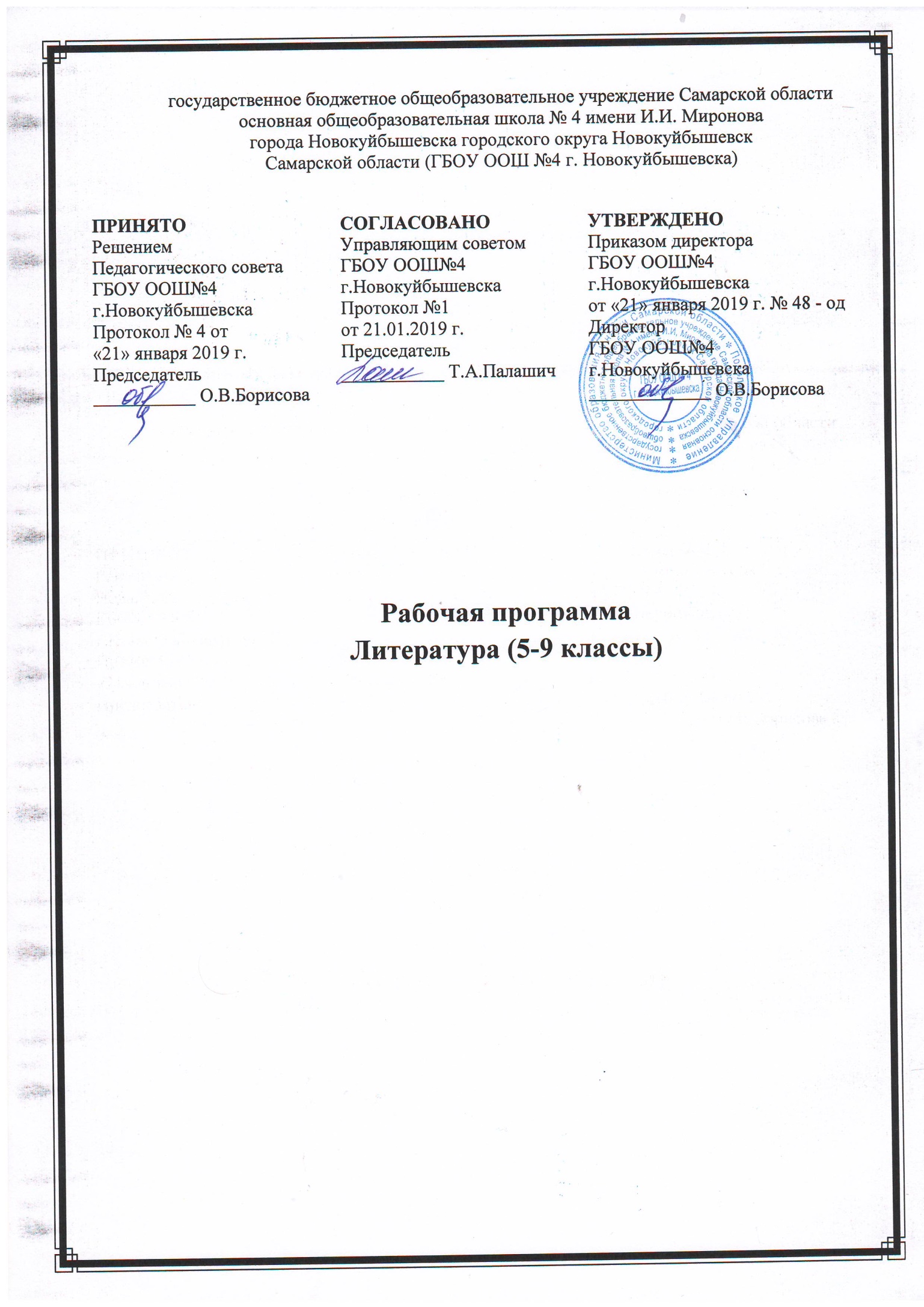 1. Планируемые результаты освоения учебного предмета «Литература»Личностными результатами освоения учебного предмета «Литература» являются:1) воспитание российской гражданской идентичности: патриотизма, уважения к Отечеству, прошлое и настоящее многонационального народа России; осознание своей этнической принадлежности, знание истории, языка, культуры своего народа, своего края, основ культурного наследия народов России и человечества; усвоение гуманистических, демократических и традиционных ценностей многонационального российского общества; воспитание чувства ответственности и долга перед Родиной;2) формирование ответственного отношения к учению, готовности и способности обучающихся к саморазвитию и самообразованию на основе мотивации к обучению и познанию, осознанному выбору и построению дальнейшей индивидуальной траектории образования на базе ориентировки в мире профессий и профессиональных предпочтений, с учетом устойчивых познавательных интересов, а также на основе формирования уважительного отношения к труду, развития опыта участия в социально значимом труде;3) формирование целостного мировоззрения, соответствующего современному уровню развития науки и общественной практики, учитывающего социальное, культурное, языковое, духовное многообразие современного мира;4) формирование осознанного, уважительного и доброжелательного отношения к другому человеку, его мнению, мировоззрению, культуре, языку, вере, гражданской позиции, к истории, культуре, религии, традициям, языкам, ценностям народов России и народов мира; готовности и способности вести диалог с другими людьми и достигать в нем взаимопонимания;5) освоение социальных норм, правил поведения, ролей и форм социальной жизни в группах и сообществах, включая взрослые и социальные сообщества; участие в школьном самоуправлении и общественной жизни в пределах возрастных компетенций с учетом региональных, этнокультурных, социальных и экономических особенностей;6) развитие морального сознания и компетентности в решении моральных проблем на основе личностного выбора, формирование нравственных чувств и нравственного поведения, осознанного и ответственного отношения к собственным поступкам;7) формирование коммуникативной компетентности в общении и сотрудничестве со сверстниками, детьми старшего и младшего возраста, взрослыми в процессе образовательной, общественно полезной, учебно-исследовательской, творческой и других видов деятельности;8) формирование ценности здорового и безопасного образа жизни; усвоение правил индивидуального и коллективного безопасного поведения в чрезвычайных ситуациях, угрожающих жизни и здоровью людей, правил поведения на транспорте и на дорогах;9) формирование основ экологической культуры, соответствующей современному уровню экологического мышления, развитие опыта экологически ориентированной рефлексивно-оценочной и практической деятельности в жизненных ситуациях;10) осознание значения семьи в жизни человека и общества, принятие ценности семейной жизни, уважительное и заботливое отношение к членам своей семьи;11) развитие эстетического сознания через освоение художественного наследия народов России и мира, творческой деятельности эстетического характера.Метапредметнымирезультатамиосвоения учебного предмета «Литература» являются:1) умение самостоятельно определять цели своего обучения, ставить и формулировать для себя новые задачи в учебе и познавательной деятельности, развивать мотивы и интересы своей познавательной деятельности;2) умение самостоятельно планировать пути достижения целей, в том числе альтернативные, осознанно выбирать наиболее эффективные способы решения учебных и познавательных задач;3) умение соотносить свои действия с планируемыми результатами, осуществлять контроль своей деятельности в процессе достижения результата, определять способы действий в рамках предложенных условий и требований, корректировать свои действия в соответствии с изменяющейся ситуацией;4) умение оценивать правильность выполнения учебной задачи, собственные возможности ее решения;5) владение основами самоконтроля, самооценки, принятия решений и осуществления осознанного выбора в учебной и познавательной деятельности;6) умение определять понятия, создавать обобщения, устанавливать аналогии, классифицировать, самостоятельно выбирать основания и критерии для классификации, устанавливать причинно-следственные связи, строить логическое рассуждение, умозаключение (индуктивное, дедуктивное и по аналогии) и делать выводы;7) умение создавать, применять и преобразовывать знаки и символы, модели и схемы для решения учебных и познавательных задач;8) смысловое чтение;9) умение организовывать учебное сотрудничество и совместную деятельность с учителем и сверстниками; работать индивидуально и в группе: находить общее решение и разрешать конфликты на основе согласования позиций и учета интересов; формулировать, аргументировать и отстаивать свое мнение;10) умение осознанно использовать речевые средства в соответствии с задачей коммуникации для выражения своих чувств, мыслей и потребностей; планирования и регуляции своей деятельности; владение устной и письменной речью, монологической контекстной речью;11) формирование и развитие компетентности в области использования информационно-коммуникационных технологий (далее ИКТ- компетенции); развитие мотивации к овладению культурой активного пользования словарями и другими поисковыми системами;12) формирование и развитие экологического мышления, умение применять его в познавательной, коммуникативной, социальной практике и профессиональной ориентации.Предметными результатами изучения предмета «Литература» являются:1) осознание значимости чтения и изучения литературы для своего дальнейшего развития; формирование потребности в систематическом чтении как средстве познания мира и себя в этом мире, гармонизации отношений человека и общества, многоаспектного диалога;2) понимание литературы как одной из основных национально-культурных ценностей народа, как особого способа познания жизни;3) обеспечение культурной самоидентификации, осознание коммуникативно-эстетических возможностей русского языка на основе изучения выдающихся произведений российской и мировой культуры;4) воспитание квалифицированного читателя со сформированным эстетическим вкусом, способного аргументировать свое мнение и оформлять его словесно в устных и письменных высказываниях разных жанров, создавать развернутые высказывания аналитического и интерпретирующего характера, участвовать в обсуждении прочитанного, сознательно планировать свое досуговое чтение;5) развитие способности понимать литературные художественные произведения, отражающие разные этнокультурные традиции;6) овладение процедурами смыслового и эстетического анализа текста на основе понимания принципиальных отличий литературного художественного текста от научного, делового, публицистического и т.п., формирование умений воспринимать, анализировать, критически оценивать и интерпретировать прочитанное, осознавать художественную картину жизни, отраженную в литературном произведении, на уровне не только эмоционального восприятия, но и интеллектуального осмысления.Выпускник научится:Устное народное творчество:• осознанно воспринимать и понимать фольклорный текст; различать фольклорные и литературные произведения, обращаться к пословицам, поговоркам, фольклорным образам, традиционным фольклорным приёмам в различных ситуациях речевого общения, сопоставлять фольклорную сказку и её интерпретацию средствами других искусств (иллюстрация, мультипликация, художественный фильм);• выделять нравственную проблематику фольклорных текстов как основу для развития представлений о нравственном идеале своего и русского народов, формирования представлений о русском национальном характере;• видеть черты русского национального характера в героях русских сказок и былин, видеть черты национального характера своего народа в героях народных сказок и былин;• учитывая жанрово-родовые признаки произведений устного народного творчества, выбирать фольклорные произведения для самостоятельного чтения;• целенаправленно использовать малые фольклорные жанры в своих устных и письменных высказываниях;• определять с помощью пословицы жизненную/вымышленную ситуацию;• выразительно читать сказки и былины, соблюдая соответствующий интонационный рисунок устного рассказывания;• пересказывать сказки, чётко выделяя сюжетные линии, не пропуская значимых композиционных элементов, используя в своей речи характерные для народных сказок художественные приёмы;• выявлять в сказках характерные художественные приёмы и на этой основе определять жанровую разновидность сказки, отличать литературную сказку от фольклорной;• видеть необычное в обычном, устанавливать неочевидные связи между предметами, явлениями, действиями, отгадывая или сочиняя загадку.Древнерусская литература. Русская литература XVIII в.Русская литература XIX—XX вв. Литература народов России. Зарубежная литература:• осознанно воспринимать художественное произведение в единстве формы и содержания; адекватно понимать художественный текст и давать его смысловой анализ; интерпретировать прочитанное, устанавливать поле читательских ассоциаций, отбирать произведения для чтения;• воспринимать художественный текст как произведение искусства, послание автора читателю, современнику и потомку;• определять для себя актуальную и перспективную цели чтения художественной литературы; выбирать произведения для самостоятельного чтения;• выявлять и интерпретировать авторскую позицию, определяя своё к ней отношение, и на этой основе формировать собственные ценностные ориентации;• определять актуальность произведений для читателей разных поколе-ний и вступать в диалог с другими читателями;• анализировать и истолковывать произведения разной жанровой природы, аргументированно формулируя своё отношение к прочитанному;• создавать собственный текст аналитического и интерпретирующего характера в различных форматах;• сопоставлять произведение словесного искусства и его воплощение в других искусствах;• работать с разными источниками информации и владеть основными способами её обработки и презентации.Выпускник получит возможность научиться:Устное народное творчество:• сравнивая сказки, принадлежащие разным народам,видеть в них воплощение нравственного идеала конкретного народа (находить общее и различное с идеалом русскогои своего народов);• рассказывать о самостоятельно прочитанной сказке,былине, обосновывая свой выбор;• сочинять сказку (в том числе и по пословице), былинуи/или придумывать сюжетные линии;• сравнивая произведения героического эпоса разных народов (былину и сагу, былину и сказание), определять чертынационального характера;• выбирать произведения устного народного творчестваразных народов для самостоятельного чтения, руководствуясь конкретными целевыми установками;• устанавливать связи между фольклорными произведениями разных народов на уровне тематики, проблематики,образов (по принципу сходства и различия).Древнерусская литература. Русская литература XVIII в.Русская литература XIX—XX вв. Литература народов России. Зарубежная литература:• выбирать путь анализа произведения, адекватныйжанрово-родовой природе художественного текста;• дифференцировать элементы поэтики художественного текста, видеть их художественную и смысловую функцию;• сопоставлять «чужие» тексты интерпретирующегохарактера, аргументированно оценивать их;• оценивать интерпретацию художественного текста,созданную средствами других искусств;• создавать собственную интерпретацию изученноготекста средствами других искусств;• сопоставлять произведения русской и мировой литературы самостоятельно (или под руководством учителя),определяя линии сопоставления, выбирая аспект для сопоставительного анализа;• вести самостоятельную проектно-исследовательскуюдеятельность и оформлять её результаты в разных форматах (работа исследовательского характера, реферат,проект).2. Содержание учебного предмета5 классВведение. Писатели о роли книги в жизни человека. Книга как духовное завещание одного поколения другому. Структурные элементы книги (обложка., титул, форзац, сноски, оглавление); создатели книги (автор, художник, редактор, корректор, наборщик). Учебник литературы и работа с ним.Устное народное творчество.Фольклор – коллективное устное народное творчество. Преображение действительности в духе народных идеалов. Вариативная природа фольклора. Исполнители фольклорных произведений. Коллективное индивидуальное в фольклоре. Малые жанры фольклора. Детский фольклор (колыбельные песни, пестушки, приговорки, скороговорки, загадки)Теория литературы. Фольклор. Устное народное творчество.Русские народные сказки.Сказки как вид народной прозы. Сказки о животных, волшебные, бытовые. Нравоучительный и философский характер сказок.«Царевна-лягушка». Народная мораль в характере и поступках героев. Образ невесты-волшебницы.. Иван-царевич – победитель житейских невзгод. Животные-помощники. Особая роль чудесных противников – Бабы-яги, Кощея Бессмертного. Поэтика волшебной сказки. Связь сказочных формул с древними мифами. Фантастика в волшебной сказке.«Иван - крестьянский сын и чудо-юдо». Волшебная богатырская сказка героического содержания. Тема мирного труда и защиты родной земли. Иван – крестьянский сын как выразитель основной мысли сказки. Нравственное превосходство главного героя.Теория литературы. Сказка. Виды сказок. Постоянные эпитеты. Гипербола. Сказочные формулы. Сравнение.Из древнерусской литературы.Начало письменности у восточных славян и возникновение древнерусской литературы. Культурные и литературные связи Руси с Византией. Древнехристианская книжность на Руси.«Повесть временных лет» как литературный памятник. «Подвиг отрока-киевлянина и хитрость воеводы Претича». Отзвуки фольклора в летописи. Герои старинных «Повестей…» и их подвиги во имя мира на родной земле.Теория литературы. Летопись.Из литературы XVIII века.Михаил Васильевич Ломоносов. Краткий рассказ о жизни писателя.ломоносов – ученый, поэт, художник, гражданин.«Случились вместе два астронома в пиру…» - научные истины в поэтической форме. Юмор стихотворения.Теория литературы. Роды литературы: эпос, лирика, драма. Жанры литературы.Из литературы XIX века.Русские басни.Жанр басни. Истоки басенного жанра (Эзоп, Лафонтен, русские баснописцы XVIII века).Иван Андреевич Крылов. Краткий рассказ о баснописце. «Ворона и Лисица»,  «Свинья под дубом». Осмеяние пороков – грубой силы, жадности, неблагодарности, хитрости. «Волк на псарне» - отражение исторических событий в басне; патриотическая позиция автора.Рассказ и мораль в басне. Аллегория. Выразительное чтение басен (инсценирование).Теория литературы. Басня, аллегория, понятие об эзоповом языке.Василий Андреевич Жуковский. Краткий рассказ о поэте.«Спящая царевна». Сходные и различные черты сказки Жуковского и народной сказки. Герои литературной сказки, особенности сюжета.«Кубок». Благородство и жестокость. Герои баллады.Теория литературы. Баллада (начальное представление).Александр Сергеевич Пушкин. Краткий рассказ о жизни поэта (детство, годы учения).Стихотворение «Няне» - поэтизация образа няни; мотивы одиночества и грусти, скрашиваемые любовью няни, её сказками и песнями.«У лукоморья дуб зеленый…». Пролог к поэме «Руслан и Людмила» - собирательная картина сюжетов, образов и событий народных сказок, мотивы и сюжеты пушкинского произведения.«Сказка о мертвой царевне и семи богатырях» - её истоки (сопоставление с русским народными сказками, сказкой Жуковского «Спящая царевна», со сказками братьев Гримм; «бродячие сюжеты»). Противостояние добрых и злых сил в сказке. Царица и царевна, мачеха и падчерица. Помощники царевны. Елисей и богатыри. Соколко. Сходство и различие литературной пушкинской сказки и сказки народной. Народная мораль, нравственность – красота внешняя и внутренняя, победа добра над злом, гармоничность положительных героев. Поэтичность, музыкальность пушкинской сказки.Теория литературы. Стихотворная и прозаическая речь. Рифма, ритм, строфа, способы рифмовки.Антоний Погорельский. Краткий рассказ о писателе.«Черная курица, или Подземные жители». Фантастическое и достоверно – реальное в сказке. Причудливый сюжет. Нравоучительное содержание. Михаил Юрьевич Лермонтов. Краткий рассказ о поэте. «Бородино» - отклик на 25-летнюю годовщину Бородинского сражения (1837). Историческая основа стихотворения. Воспроизведение исторического события устами рядового участника сражения. Мастерство Лермонтова в создании батальных сцен. Сочетание разговорных интонаций с патриотическим пафосом стихотворения.Теория литературы. Сравнение, гипербола, эпитет, метафора, звукопись, аллитерация.Николай Васильевич Гоголь. Краткий рассказ и писателе. «Заколдованное место» - повесть из книги «Вечера на хуторе близ Диканьки». Поэтизация народной жизни, народных преданий, сочетание светлого и мрачного, комического и лирического, реального и фантастического.Теория литературы. Фантастика. Юмор.Николай Алексеевич Некрасов. Краткий рассказ о поэте. «Мороз, Красный нос»(отрывок из поэмы «Есть женщины в русских селеньях…». Поэтический образ русской женщины.Стихотворение «Крестьянские дети». Картины вольной жизни крестьянских детей, их забавы, приобщение к труду взрослых. Мир детства – короткая пора в жизни крестьянина. Речевая характеристика персонажей.Теория литературы. Эпитет.Иван Сергеевич Тургенев. Краткий рассказ о писателе.«Муму» - повествование о жизни в эпоху крепостного права.духовные и нравственные качества Герасима: сила, достоинство, сострадание к окружающим, великодушие, трудолюбие. Немота главного героя – символ немого протеста крепостных.Теория литературы. Портрет, пейзаж. Литературный герой.Афанасий Афанасьевич Фет. Краткий рассказ о поэте. Стихотворения «Чудная картина», «Весенний дождь», «Задрожали листы, облетая…»» - радостная, яркая, полная движения картина весенней природы.Лев Николаевич Толстой. Краткий рассказ о писателе.«Кавказский пленник». Бессмысленность и жестокость национальной вражды. Жилин и Костылин – два разных характера, две разные судьбы. Жилин и ДИна. Душевная близость людей из враждующих лагерей. Утверждение гуманистических идеалов.Теория литературы. Сравнение. Сюжет.Антон Павлович Чехов. Краткий рассказ о писателе. «Хирургия» - осмеяние глупости и невежества героев рассказа. Юмор ситуации. Речь персонажей как средство их характеристики.Теория литературы. Юмор.Поэты XIX века о Родине и родной природе.Ф.И. Тютчев «Зима недаром злится», «Весенние воды»; А.Н. Плещеев «Весна», И.С. Никитин «Утро»; Ф.И. Тютчев «Как весел грохот летних бурь…»;А.Н. Майков «Ласточки»;  И.С. Никитин «Зимняя ночь в деревне» (отрывок); И.З.Суриков «Зима»(отрывок). Выразительное чтение стихотворений.Теория литературы. Стихотворный ритм как средство передачи эмоционального состояния, настроения.Из литературы XX века.Иван Алексеевич Бунин. Краткий рассказ о писателе.«Косцы». Восприятие прекрасного. Эстетическое и этическое в рассказе. Кровное родство героев с бескрайними просторами русской земли, душевным складом песен и сказок. Рассказ «Косцы» как поэтическое воспоминание о Родине.Владимир Галактионович Короленко. Краткий рассказ о писателе.«В дурном обществе». Жизнь детей из благополучной и обездоленной семей. Их общение. Доброта и сострадание героев повести. Образ серого сонного города. Равнодушие окружающих людей к беднякам. Вася, Валек, Маруся, Тыбурций. Отец и сын. Размышления героев. Взаимопонимание – основа отношений в семье.Теория литературы. Портрет. Композиция литературного произведения.Сергей Александрович Есенин. Рассказ о поэте. Стихотворения «Я покинул родимый дом..», «Низкий дом с голубыми ставнями…» - поэтическое изображение родной природы, Родины. Своеобразие языка есенинской лирики.Павел Петрович Бажов. Краткий рассказ о писателе.«Медной горы Хозяйка». Реальность и фантастика. Честность, добросоветсность, трудолюбие и талант главного героя. Стремление к совершенному мастерству. Тайны мастерства. Своеобразие языка, интонации сказа.Теория литературы. Сказ как жанр литературы. Сказ и сказка (общее и различное).Константин Георгиевич Паустовский. Краткий рассказ о писателе.«Теплый хлеб», «Заячьи лапы». Доброта и сострадание, реальное и фантастическое в сказках Паустовского.Самуил Яковлевич Маршак. Краткий рассказ о писателе.«Двенадцать месяцев» - пьеса-сказка. Положительные и отрицательные герои. Победа добра над злом – традиция русских народных сказок.художественные особенности пьесы-сказки.Теория литературы. Драма как род литературы. Пьеса-сказка.Андрей Платонович Платонов. Краткий рассказ о писателе.«Никита». Быль и фантастика. Главный герой рассказа, единство героя с природой, одухотворение природы в его воображении – жизнь как борьба добра и зла, смена радости и грусти, страдания и счастья. Оптимистическое восприятие окружающего мира.Теория литературы. Фантастика в литературном произведении.Виктор Петрович Астафьев. Краткий рассказ о писателе.«Васюткино озеро». Бесстрашие, терпение, любовь к природе и ее понимание, находчивость в экстремальных обстоятельствах. Поведение героя в лесу.основные черты характера героя. «Открытие» Васюткой нового озера. Становление характера юного героя через испытания, преодоление сложных жизненных ситуаций.Теория литературы. Автобиографичность литературного произведения.Поэты о Великой Отечественной войне (1941 - 1945гг.) Патриотические подвиги в годы Великой Отечественной войны. К.М. Симонов «Майор привез мальчишку на лафете»; А.Т. Твардовский Рассказ танкиста». Война и дети – трагическая и героическая тема произведений о Великой Отечественной войне. Писатели и поэты ХХ века о Родине, родной природе и о себе.И.Бунин «Помню - долгий зимний вечер…»; А. Прокофьев «Аленушка»; Д.Кедрин «Аленушка»; Н. Рубцов «Родная деревня»; Дон-Аминадо «Города и годы». Конкретные пейзажные зарисовки о обобщенный образ России.Саша Черный. «Кавказский пленник», «Игорь-Робинзон». Образы и сюжеты литературной классики как темы произведений для детей.Теория литературы. Юмор.Юлий Черсанович Ким. Краткий рассказ о писателе.«Рыба – кит». Стихотворение-шутка.Теория литературы. Стихотворения-песни. Песни-шутки. Песни-фантазии.Из зарубежной литературы.Роберт Льюис Стивенсон. Краткий рассказ о писателе.«Вересковый мед». Подвиг героя во имя сохранения традиций предков.Теория литературы. Баллада.Даниэль Дефо. Краткий рассказ о писателе.«Робинзон Крузо»(отрывок). Жизнь и необычайные приключения Робинзона Крузо, характер героя. Гимн неисчерпаемым возможностям человека.ХансКристиан Андерсен. Краткий рассказ о писателе.«Снежная королева». Символический смысл фантастических образов и художественных деталей в сказке. Кай и Герда. Помощники Герды. Марк Твен. Краткий рассказ о писателе.«Приключения Тома Сойера»(отрывок). Том и Гек. Дружба мальчиков. Игры, забавы, находчивость, предприимчивость. Черты характера Тома, раскрывающиеся в отношениях с друзьями. Том и Беки, их дружба. Внутренний мир героев М. Твена.Джек Лондон. Краткий рассказ о писателе.«Сказание о Кише» - сказание о взрослении подростка, вынужденного добывать пищу, заботиться о старших. Уважение взрослых. Характер мальчика – смелость, мужество, изобретательность, смекалка, чувство собственного достоинства – опора в трудных жизненных обстоятельствах. Мастерство писателя в поэтическом изображении жизни северного народа.6 классВведение. Художественное произведение. Содержание и форма. Автор и герой. Отношение автора к герою. Способы выражения авторской позиции.ИЗ РУССКОЙ ЛИТЕРАТУРЫ XIX ВЕКА. Иван Андреевич Крылов. Краткий рассказ о писателе-баснописце.Басни «Листы и Корни», «Ларчик», «Осел и Соловей». Крылов о равном участии власти и народа в достижении общественного блага. Басня «Осел и Соловей» - комическое изображение невежественного судьи, глухого к произведениям истинного искусства.Теория литературы. Басня. Аллегория (развитие представлений).Александр Сергеевич Пушкин. Краткий рассказ о писателе. «Узник».вольнолюбивые устремления поэта. Народно-поэтический колорит стихотворения. «Зимнее утро». Мотивы единства красоты человека и красоты природы, красоты жизни. Радостное восприятие окружающей природы. Роль антитезы в композиции произведения. Интонация как средство выражения поэтической идеи.«И.  И.  Пущину». Светлое чувство дружбы — помощь в суровых испытаниях. Художественные особенности стихотворного послания. «Зимняя дорога». Приметы зимнего пейзажа (волнистые туманы, луна, зимняя дорога, тройка, колокольчик однозвучный, песня ямщика), навевающие грусть. Ожидание домашнего уюта, тепла, нежности любимой подруги. Тема жизненного пути.«Дубровский». Изображение русского барства. Дубровский-старший и Троекуров. Протест Владимира Дубровского против беззакония и несправедливости. Бунт крестьян. Осуждение произвола и деспотизма, защита чести, независимости личности. Романтическая история любви Владимира и Маши. Авторское отношение к героям.Теория литературы. Эпитет, метафора, композиция (развитие понятий). Стихотворное послание (начальные представления).Михаил Юрьевич Лермонтов. Краткий рассказ о поэте «Тучи».  Чувство  одиночества  и  тоски,  любовь  поэта-изгнанника к оставляемой им Родине.  Прием сравнения как основа построения стихотворения. Особенности интонации.«Листок», «На севере диком...», «Утес», «Три пальмы»Тема красоты, гармонии человека с миром. Особенности сражения темы одиночества в лирике Лермонтова.Теория литературы. Антитеза. Двусложные (ямб, хорей) и трехсложные (дактиль, амфибрахий, анапест) размеры стиха (начальные понятия). Поэтическая интонация ( начальные представления).Иван Сергеевич Тургенев. Краткий рассказ о писателе. «Хорь и Калиныч» и другие рассказы из «Записок охотника». Сюжеты и герои «Записок охотника». Мастерство автора в изображении портретных и пейзажных элементов композиции рассказовФедор Иванович Тютчев. Рассказ о поэте.Стихотворения «Листья», «Неохотно и несмело...». Передача сложных, переходных состояний природы, запечатлевающих противоречивые чувства в душе поэта. Сочетание космического масштаба и конкретных деталей в изображении природы. «Листья» — символ краткой, но яркой жизни. «С поляны коршун поднялся...». Противопоставление судеб человека и коршуна: свободный полет коршуна и земная обреченность человека.Афанасий Афанасьевич Фет. Рассказ о поэте.Стихотворения: «Ель рукавом мне тропинку завесила...», «Опять незримые усилья...», «Еще майская ночь», «Учись у них — у дуба, у березы...». Жизнеутверждающее начало в лирике Фета. Природа как воплощение прекрасного. Эстетизация конкретной детали. Чувственный характер лирики и ее утонченный психологизм. Мимолетное и неуловимое как черты изображения природы. Переплетение и взаимодействие тем природы и любви. Природа как естественный мир истинной красоты, служащий прообразом для искусства. Гармоничность и музыкальность поэтической речи Фета. Краски и звуки в пейзажной лирике.Теория литературы. Пейзажная лирика (развитие понятия).Николай Алексеевич Некрасов. Краткий рассказ о жизни поэта.Историческая поэма «Дедушка». Изображение декабриста в поэзии. Героизация декабристской темы и поэтизация христианской жертвенности в исторической поэме.«Железная дорога». Картины подневольного труда. Народ — созидатель духовных и материальных ценностей. Мечта поэта о «прекрасной поре» в жизни народа. Своеобразие композиции стихотворения. Роль пейзажа. Значение эпиграфа. Сочетание реальных и фантастических картин. Диалог-спор. Значение риторических вопросов в стихотворении.Теория литературы. Стихотворные размеры (закрепление понятия). Диалог. Строфа (начальные представления).Николай Семенович Лесков. Краткий рассказ о писателе.«Человек на часах». Сюжет и герои рассказа. Нравственные проблемы в рассказе и пути их решенияАнтон Павлович Чехов. Краткий рассказ о писателе.«Толстый и тонкий». Речь героев как источник юмора. Юмористическая ситуация. Разоблачение лицемерия. Роль художественной детали.Теория   литературы. Юмор (развитие понятия).Родная  природа в  стихотворениях русских поэтовЯ. Полонский. «По горам две хмурых тучи...», «Посмотри, какая мгла...»; Е. Баратынский. «Весна, весна! Как воздух чист...», «Чудный град...»; А. Толстой. «Где гнутся над нутом лозы...».Выражение переживаний и мироощущения в стихотворениях о родной природе. Художественные средства, передающие различные состояния в пейзажной лирике.Теория литературы. Лирика как род литературы развитие представления).ИЗ   РУССКОЙ  ЛИТЕРАТУРЫ  XX  ВЕКАА. И. Куприн. Краткий рассказ о писателе.«Чудесный доктор»: герой и прототип. Краткий рассказ о писателе. Реальная основа и содержание рассказа. Образ главного героя. Герой и его прототип Н. И. Пирогов. «Чудесный доктор» как рождественский рассказ. Тема служения людям. Смысл названия рассказа. Понятие о рождественском рассказеАлександр Степанович Грин. Краткий рассказ о писателе.«Алые паруса». Жестокая реальность и романтическая мечта в повести. Душевная чистота главных героев. Отношение автора к героям.Произведения о Великой  Отечественной  войнеК. М. Симонов. «Ты помнишь, Алеша, дороги Смоленщины...»; Н. И. Рыленков. «Бой шел всю ночь...»; Д. С. Самойлов. «Сороковые».Стихотворения, рассказывающие о солдатских буднях, пробуждающие чувство скорбной памяти о павших на полях сражений и обостряющие чувство любви к Родине, ответственности за нее в годы жестоких испытаний.Виктор Петрович Астафьев. Краткий рассказ о писателе.«Конь с розовой гривой». Изображение быта и жизни сибирской деревни в предвоенные годы. Нравственные проблемы рассказа — честность, доброта, понятие долга. Юмор в рассказе. Яркость и самобытность героев (Санька Левонтьев, бабушка Катерина Петровна), особенности использования народной речи.Теория   литературы. Речевая характеристика героя.Валентин Григорьевич Распутин. Краткий рассказ о писателе.«Уроки французского». Отражение в повести трудностей военного времени. Жажда знаний, нравственная стойкость, чувство собственного достоинства, свойственные юному герою. Душевная щедрость учительницы, ее роль в жизни мальчика.Теория литературы. Рассказ, сюжет (развитие понятий). Герой-повествователь (развитие понятия).В. М. Шукшин. «Критики»:образ «странного» героя. Краткий рассказ о писателе. Образ «странного» героя в рассказе. Человеческая открытость миру как синоним незащищённости. Особенности героев-«чудиков», правдоискателей, праведниковФазиль Искандер. Краткий рассказ о писателе.«Тринадцатый подвиг Геракла». Влияние учителя на формирование детского характера. Чувство юмора как одно из ценных качеств человека.Родная  природа в русской поэзии XX векаА. Блок. «Летний вечер», «О, как безумно за окном...» С. Есенин. «Мелколесье. Степь и дали...», «Пороша»; А.. Ахматова.  «Перед весной бывают дни такие...».Николай Михайлович Рубцов. Краткий рассказ о поэте.«Звезда полей», «Листья осенние», «В горнице». Тема Родины в поэзии Рубцова. Человек и природа в «тихой» лирике Рубцова.Чувство радости и печали, любви к родной природе родине  в  стихотворных  произведениях  поэтов  XX век Связь ритмики и мелодики стиха с эмоциональным состоянием, выраженным в стихотворении. Поэтизация родне природы.Г. Тукай. «Родная деревня», «Книга».Слово о татарском поэте. Любовь к своей малой родине и к своему родному краю, верность обычаям, семье, традициям своего народа. Книга в жизни человека – «отрада из отрад», «путеводная звезда», «бесстрашное сердце»,«радостная душа»К. Кулиев. «Когда на меня навалилась беда…», «Каким бы ни был малым мой народ…».Слово о балкарском поэте. Родина как источник сил для преодоления любых испытаний и ударов судьбы. Поэтический образ родины. Тема бессмертия народа. Народ и его язык. Поэт – вечный должник своего народаЗАРУБЕЖНАЯ ЛИТЕРАТУРАМифы Древней Греции.  Подвиги Геракла (в переложении Куна): «Скотный двор царя Авгия», «Яблоки Гесперид». Геродот. «Легенда об Арионе».Теория   литературы. Миф. Отличие мифа от сказки.Гомер. Краткий рассказ о Гомере. «Одиссея», «Илиада» как эпические поэмы. Изображение героев и героические подвиги в «Илиаде». Стихия Одиссея — борьба, преодоление препятствий, познание неизвестного. Храбрость, сметливость (хитроумие) Одиссея. Одиссей — мудрый правитель, любящий муж и отец. На острове циклопов. Полифем. «Одиссея» — песня о героических подвигах, мужественных героях.Теория литературы. Понятие о героическом эпосе (начальные    представления).Фридрих Шиллер. Рассказ о писателе.Баллада «Перчатка». Повествование о феодальных нравах. Любовь как благородство и своевольный, бесчеловечный каприз. Рыцарь — герой, отвергающий награду и защищающий личное достоинство и честь.Проспер Мериме. Рассказ о писателе.Новелла «Маттео Фальконе». Изображение дикой природы. Превосходство естественной, «простой» жизни и исторически сложившихся устоев над цивилизованной с ее порочными нравами. Романтический сюжет и его реалистическое воплощение.Антуан де Сент-Экзюпери. Рассказ о писателе.«Маленький принц» как философская сказка и мудрая притча. Мечта о естественном отношении к вещам и людям. Чистота восприятий мира как величайшая ценность. Утверждение всечеловеческих истин. (Для внеклассного чтения).Теория литературы. Притча (начальные представления).7 классВВЕДЕНИЕИзображение человека как важнейшая идейно-нравственная проблема литературы. Взаимосвязь характеров и обстоятельств в художественном произведении. Труд писателя, его позиция, отношение к несовершенству мира и стремление к нравственному и эстетическому идеалу.УСТНОЕ НАРОДНОЕ ТВОРЧЕСТВОПредания. Поэтическая автобиография народа. Устный рассказ об исторических событиях. «Воцарение Ивана Грозного», «Петр и плотник».Былины. «Вольга и Микула Селянинович». Воплощение в былине нравственных свойств русского народа, прославление мирного труда. Микула — носитель лучших человеческих качеств (трудолюбие, мастерство, чувство собственного достоинства, доброта, щедрость, физическая сила).Новгородский цикл былин. «Садко». Своеобразие былины, Поэтичность. Своеобразие былинного стиха. «Калевала» — карело-финский мифологический эпос. Изображение жизни народа, его национальных традиций, обычаев, трудовых будней и праздников. Кузнец Ильмаринен и ведьма Лоухи как представители светлого и темного миров карело-финских эпических песен Теория литературы. Предание (развитие представлений). Гипербола (развитие представлений). Былина. Руны. Мифологический эпос (начальные представления).Пословицы и поговорки. Народная мудрость пословиц и поговорок. Выражение в них духа народного языка. Сборники пословиц. Собиратели пословиц. Меткость и точность языка. Краткость и выразительность. Прямой и переносный смысл пословиц. Пословицы народов мира. Сходство и различия пословиц разных стран мира на одну тему (эпитеты, сравнения, метафоры).Теория литературы. Героический эпос, афористические жанры фольклора. Пословицы, поговорки (развитие представлений).ИЗ ДРЕВНЕРУССКОЙ ЛИТЕРАТУРЫ«Поучение» Владимира Мономаха (отрывок), «Повесть о Петре и ФевронииМуромских».Нравственные заветы Древней Руси. Внимание к личности, гимн любви и верности.Теория литературы. Поучение (начальные представления).«Повесть временных лет». Отрывок «О пользе книг». Формирование традиции уважительного отношения к книге.Теория литературы. Летопись (развитие представлений).ИЗ РУССКОЙ ЛИТЕРАТУРЫ XVIII ВЕКАМихаил Васильевич Ломоносов. Краткий рассказ об ученом и поэте.«К статуе Петра Великого», «Ода на день восшествия на Всероссийский престол ея Величества государыни Императрицы Елисаветы Петровны 1747 года» (отрывок). Уверенность Ломоносова в будущем русской науки и ее творцов. Патриотизм. Призыв к миру. Признание труда, деяний на благо Родины важнейшей чертой гражданина.Теория литературы. Ода (начальные представления).Гавриил Романович Державин. Краткий рассказ о поэте.«Река времен в своем стремленьи...», «На птичку...», «Признание». Размышления о смысле жизни, о судьбе. Утверждение необходимости свободы творчества.ИЗ РУССКОЙ ЛИТЕРАТУРЫ XIX ВЕКААлександр Сергеевич Пушкин. Краткий рассказ о писателе.«Полтава» («Полтавский бой»), «Медный всадник» (вступление «На берегу пустынных волн...»),«Песнь о вещем Олеге». Интерес Пушкина к истории России. Мастерство в изображении Полтавской битвы, прославление мужества и отваги русских солдат. Выражение чувства любви к Родине. Сопоставление полководцев (Петра I и Карла XII). Авторское отношение к героям. Летописныйисточник «Песни о вещем Олеге». Особенности композиции. Своеобразие языка. Смысл сопоставления Олега и волхва. Художественное воспроизведение быта и нравов Древней Руси.Теория литературы. Баллада (развитие представлений).«Борис Годунов» (сцена вЧудовом монастыре). Образ летописца как образ древнерусского писателя. Монолог Пимена: размышления о труде летописца как о нравственном подвиге. Истина как цель летописного повествования и как завет будущим поколениям.«Станционный смотритель». Изображение «маленького человека», его положения в обществе. Пробуждение человеческого достоинства и чувства протеста. Трагическое и гуманистическое в повести.Теория литературы. Повесть (развитие представлений).Михаил Юрьевич Лермонтов. Краткий рассказ о поэте.«Песня про царя Ивана Васильевича, молодого опричника и удалого купца Калашникова». Поэма обисторическомпрошлом Руси. Картины быта XVI века, их значение для понимания характеров и идеи поэмы. Смысл столкновения Калашникова с Кирибеевичем и Иваном Грозным. Защита Калашниковым человеческого достоинства, его готовность стоять за правду до конца. Особенности сюжета поэмы. Авторское отношение к изображаемому. Связь поэмы с произведениями устного народного творчества. Оценка героев с позиций народа. Образы гусляров. Язык и стих поэмы.«Когда волнуется желтеющая нива...», «Молитва», «Ангел». Стихотворение «Ангел» как воспоминание об идеальной гармонии, о «небесных» звуках, оставшихся в памяти души, переживание блаженства, полноты жизненных сил, связанное с красотой природы и ее проявлений. «Молитва» («В минуту жизни трудную...») — готовность ринуться навстречу знакомым гармоничным звукам,символизирующим ожидаемое счастье на земле.Теория литературы. Фольклоризм литературы (развитие представлений).Николай Васильевич Гоголь. Краткий рассказ о писателе.«Тарас Бульба». Прославление боевого товарищества, осуждение предательства. Героизм и самоотверженность Тараса и его товарищей-запорожцев в борьбе за освобождение родной земли. Противопоставление Остапа Андрию, смысл этого противопоставления. Патриотический пафос повести. Особенности изображения людей и природы в повести.Теория литературы. Историческая и фольклорная основа произведения. Роды литературы: эпос (развитие понятия). Литературный герой (развитие понятия).Иван Сергеевич Тургенев. Краткий рассказ о писателе.«Бирюк». Изображение быта крестьян, авторское отношение к бесправным и обездоленным. Мастерство в изображении пейзажа. Художественные особенности рассказа.Стихотворения в прозе. «Русский язык». Тургенев о богатстве и красоте русского языка. Родной язык как духовная опора человека. «Близнецы», «Два богача». Нравственность и человеческие взаимоотношения.Теория литературы. Стихотворения в прозе.Николай Алексеевич Некрасов. Краткий рассказ о писателе.«Русские женщины» («Княгиня Трубецкая»), Историческая основа поэмы. Величие духа русских женщин, отправившихся вслед за осужденными мужьями в Сибирь. Художественные особенности исторических поэм Некрасова.«Размышления у парадного подъезда». Боль поэта за судьбу народа. Своеобразие некрасовской музы.Теория литературы. Поэма (развитие понятия). Трехсложные размеры стиха (развитие понятия).Алексей Константинович Толстой. Слово о поэте.Исторические баллады «Василий Шибанов» и «Михайло Репнин». Воспроизведение исторического колорита эпохи. Правда и вымысел. Тема древнерусского «рыцарства», противостоящего самовластию.Теория литературы. Баллада (развитие понятия).Михаил Евграфович Салтыков-Щедрин. Краткий рассказ о писателе.«Повесть о том, как один мужик двух генералов прокормил». Нравственные пороки общества. Паразитизм генералов, трудолюбие и сметливость мужика. Осуждение покорности мужика. Сатира в «Повести...».«Дикий помещик». Для самостоятельного чтения.Теория литературы. Гротеск (начальные представления).Лев Николаевич Толстой. Краткий рассказ о писателе.«Детство». Главы из повести: «Классы», «Наталья Савишна», «Маman» и др. Взаимоотношения детей и взрослых. Проявления чувств героя, беспощадность к себе, анализ собственных поступков.Теория литературы. Автобиографическое художественное произведение (развитие понятия). Герой- повествователь (развитие понятия).Антон Павлович Чехов. Краткий рассказ о писателе.«Хамелеон». Живая картина нравов. Осмеяние трусости и угодничества. Смысл названия рассказа. «Говорящие фамилии» как средство юмористической характеристики.«Злоумышленник», «Размазня». Многогранность комического в рассказах А. П. Чехова. (Для чтения и обсуждения.)Теория литературы. Сатира и юмор как формы комического (развитие представлений).«Край ты мой, родимый край!» Стихотворения русских поэтов XIX века о родной природе.В. Жуковский. «Приход весны»; И. Бунин. «Родина»; А. К. Толстой. «Край ты мой, родимый край...», «Благовест». Поэтическое изображение родной природы и выражение авторского настроения, миросозерцания.ИЗ РУССКОЙ ЛИТЕРАТУРЫ XX ВЕКАИван Алексеевич Бунин. Краткий рассказ о писателе.«Цифры». Воспитание детей в семье. Герой рассказа: сложность взаимопонимания детей и взрослых.«Лапти». Душевное богатство простого крестьянина.Максим Горький. Краткий рассказ о писателе.«Детство». Автобиографический характер повести. Изображение «свинцовых мерзостей жизни». Дед Каширин. «Яркое, здоровое, творческое в русской жизни» (Алеша, бабушка, Цыганок, Хорошее Дело). Изображение быта и характеров. Вера в творческие силы народа.«Старуха Изергиль» («Легенда о Данко»).Теория литературы. Понятие о теме и идее произведения (начальные представления). Портрет как средство характеристики героя.Леонид Николаевич Андреев. Краткий рассказ о писателе.«Кусака». Чувство сострадания к братьям нашим меньшим, бессердечие героев. Гуманистический пафос произведения.Владимир Владимирович Маяковский. Краткий рассказ о писателе.«Необычайное приключение, бывшее с Владимиром Маяковским летом на даче». Мысли автора о роли поэзии в жизни человека и общества. Своеобразие стихотворного ритма, словотворчество Маяковского.«Хорошее отношение к лошадям». Два взгляда на мир: безразличие, бессердечие мещанина и гуманизм, доброта, сострадание лирического героя стихотворения.Теория литературы. Лирический герой (начальные представления). Обогащение знаний о ритме и рифме. Тоническое стихосложение (начальные представления).Андрей Платонович Платонов. Краткий рассказ о писателе.«Юшка». Главный герой произведения, его непохожесть на окружающих людей, душевная щедрость. Любовь и ненависть окружающих героя людей. Юшка - незаметный герой с большим сердцем. Осознание необходимости сострадания и уважения к человеку Неповторимость и ценность каждой человеческой личности.«В прекрасном и яростном мире». Труд как нравственное содержание человеческой жизни, идеи доброты, взаимопонимания, жизни для других. Своеобразие языка прозы Платонова (для самостоятельного чтения).Борис Леонидович Пастернак. Слово о поэте.«Июль», «Никого не будет в доме...». Картины природы, преображенные поэтическим зрением Пастернака. Сравнения и метафоры в художественном мире поэта.Александр Трифонович Твардовский. Краткий рассказ о поэте.«Снега потемнеют синие...», «Июль — макушка лета...», «На дне моейжизни...». Размышления поэта о взаимосвязи человека и природы, о неразделимости судьбы человека и народа.Теория литературы. Лирический герой (развитие понятия).На дорогах войныГероизм, патриотизм, самоотверженность, трудности и радости грозных лет войны в стихотворениях поэтов — участников войны: А. Ахматовой, К. Симонова, А. Твардовского, А. Суркова, Н. Тихонова и др. Ритмы и образы военной лирики.Теория литературы. Публицистика. Интервью как жанр публицистики (начальные представления).Федор Александрович Абрамов. Краткий рассказ о писателе.«О чем плачут лошади». Эстетические и нравственно-экологические проблемы, поднятые в рассказе.Теория литературы. Литературные традиции.Евгений Иванович Носов. Краткий рассказ о писателе.«Кукла» («Акимыч»), «Живое пламя». Сила внутренней, духовной красоты человека. Протест против равнодушия, бездуховности, безразличного отношения к окружающим людям, природе. Осознание огромной роли прекрасного в душе человека, в окружающей природе. Взаимосвязь природы и человека.Юрий Павлович Казаков. Краткий рассказ о писателе.«Тихое утро». Взаимоотношения детей, взаимопомощь, взаимовыручка. Особенности характера героев — сельского и городского мальчиков, понимание окружающей природы. Подвиг мальчика и радость от собственного доброго поступка.Дмитрий Сергеевич Лихачев. «Земля родная» (главы из книги). Духовное напутствие молодежи.Теория литературы. Публицистика (развитие представлений). Мемуары как публицистический жанр (начальные представления).Писатели улыбаются.М. Зощенко. Слово о писателе.Рассказ «Беда». Смешное и грустное в рассказах писателя.«Тихая моя Родина»Стихотворения о Родине, родной природе, собственном восприятии окружающего (В. Брюсов, Ф. Сологуб, С. Есенин, Н. Заболоцкий, Н. Рубцов). Человек и природа. Выражение душевных настроений, состояний человека через описание картин природы. Общее и индивидуальное в восприятии родной природы русскими поэтами.Песни на слова русских поэтов XX векаА. Вертинский. «Доченьки»; И. Гофф. «Русское поле» Б. Окуджава. «По смоленской дороге...».Лирические размышления о жизни, быстро текущем времени. Светлая грусть переживаний.ИЗ ЗАРУБЕЖНОЙ ЛИТЕРАТУРЫО. Генри. «Дары волхвов». Сила любви и преданности. Жертвенность во имя любви. Смешное и возвышенное в рассказе.Японские хокку (трехстишия). Изображение жизни природы и жизни человека в их нерасторжимом единстве на фоне круговорота времен года. Поэтическая картина, нарисованная одним-двумя штрихами.Теория литературы. Особенности жанра хокку (хайку).Роберт Бёрнс. Особенности творчества.«Честная бедность». Представления народа о справедливости и честности. Народно - поэтический характер произведения.Джордж Гордон Байрон. «Ты кончил жизни путь, герой!». Гимн герою, павшему в борьбе за свободу Родины.8 класс.ВВЕДЕНИЕ Русская литература и история. Интерес русских писателей к историческому прошлому своего народа. Историзм творчества классиков русской литературы.УСТНОЕ НАРОДНОЕ ТВОРЧЕСТВО В мире русской народной песни (лирические, исторические песни).«В темном лесе», «Уж ты ночка, ноченька темная...», «Вдоль по улице метелица метет...», «Пугачев в темнице», «Пугачев казнен». Отражение жизни народа в народной песнеЧастушки как малый песенный жанр. Отражение различных сторон жизни народа в частушках. Разнообразие тематики частушек. Поэтика частушек.Предания как исторический жанр русской народной прозы.«О Пугачеве», «О покорении Сибири Ермаком...».Особенности содержания и формы народных преданий.Теория литературы. Народная песня, частушка (развитие представлений). Предание (развитие представлений).ИЗ ДРЕВНЕРУССКОЙ ЛИТЕРАТУРЫ Из «Жития Александра Невского».Зашита русских земель от нашествий и набегов врагов. Бранные подвиги Александра Невского и его духовный подвиг самопожертвования. Художественные особенности воинской повести и жития.«Шемякин суд». Изображение действительных и вымышленных событий — главное новшество литературы XVII в.Теория литературы. Летопись. Древнерусская воинская повесть (развитие представлений). Житие как жанр литературы (начальные представления). Сатирическая повесть как жанр древнерусской литературы (начальные представления).ИЗ РУССКОЙ ЛИТЕРАТУРЫ XVIII ВЕКАДенис Иванович Фонвизин. Краткий рассказ о жизни и творчестве писателя.«Недоросль» (сцены). Сатирическая направленность комедии. Проблема воспитания истинного гражданина. Социальная и нравственная проблематика комедии. Проблемы воспитания, образования гражданина. Говорящие фамилии и имена. Речевые характеристики персонажей как средство создания комической ситуации. Проект.Теория литературы. Понятие о классицизме. Основныеправилаклассицизма в драматическом произведении.ИЗ РУССКОЙ ЛИТЕРАТУРЫ XIX ВЕКА Иван .Андреевич Крылов Краткий рассказ о жизни и творчестве писателя. Поэт и мудрец. Язвительный сатирик и баснописец.«Обоз». Критика вмешательства императора Александра I в стратегию и тактику М.И. Кутузова в Отечественной войне 1812 г. Мораль басни. Осмеяние пороков: самонадеянности, безответственности, зазнайства.Теория литературы. Басня. Мораль. Аллегория (развитие представлении).Кондратий Федорович Рылеев Краткий рассказ о жизни и творчестве писателя. Автор сатир и дум. Оценка дум современниками.«Смерть Ермака». Историческая тема думы. Ермак Тимофеевич — главный герой думы, один из предводителей казаков. Тема расширения русских земель. Текст думы К.Ф. Рылеева — основа народной песни о Ермаке.Теория литературы. Дума (начальное представление).Александр Сергеевич Пушкин (9 ч)Краткий рассказ об отношении поэта к истории и исторической теме в литературе.«Туча».Разноплановость содержания стихотворения — зарисовка природы, отклик на десятилетие восстания декабристов.«К***» («Я помню чудное мгновенье...»). Обогащение любовной лирики мотивами пробуждения души к творчеству.«19 октября». Мотивы дружбы, прочного союза и единения друзей. Дружба как нравственный жизненный стержень сообщества избранных.«История Пугачева» (отрывки). Заглавие А.С. Пушкина («История Пугачева») и поправка Николая 1 («История пугачевского бунта»), принятая Пушкиным как более точная. Смысловое различие. История Пугачевского восстания в художественном произведении и историческом труде писателя и историка. Пугачев и народное восстание. Отношение народа, дворян и автора к предводителю восстания. Бунт «бессмысленный и беспощадный» (А.С. Пушкин). История создания романа. Пугачев в историческом труде А.С. Пушкина и в романе. Форма семейных записок как выражение частного взгляда на отечественную историю.Роман «Капитанская дочка». Петр Гринев — жизненный путь героя, формирование характера («Береги честь смолоду»). Маша Миронова — нравственная красота героини. Швабрин — антигерой. Значение образа Савельича в романе. Особенности композиции. Гуманизм и историзм А.С. Пушкина. Историческая правда и художественный вымысел в романе. Фольклорные мотивы в романе. Различие авторской позиции в «Капитанской дочке» и в «Истории Пугачева». Проект.Теория литературы. Историзм художественной литературы (начальные представления). Роман (начальные представления). Реализм (начальные представления).Михаил Юрьевич Лермонтов Краткий рассказ о жизни и творчестве писателя. Отношение М.Ю. Лермонтова к историческим темам и воплощение этих тем в его творчестве.Поэма «Мцыри». «Мцыри» как романтическая поэма. Романтический герой. Смысл человеческой жизни для Мцыри и для монаха. Трагическое противопоставление человека и обстоятельств. Особенности композиции поэмы. Эпиграф и сюжет поэмы. Исповедь героя как композиционный центр поэмы. Образы монастыря и окружающей природы, смысл их противопоставления. Портрет и речь героя как средства выражения авторского отношения. Смысл финала поэмы.Теория литературы. Поэма (развитие представлений). Романтический герой (начальные представления), романтическая поэма (начальные представления).Николай Васильевич Гоголь Краткий рассказ о жизни и творчестве писателя. Отношение Н.В. Гоголя к истории, исторической теме в художественном произведении.«Ревизор».Комедия «со злостью и солью». История создания и история постановки комедии. Поворот русской драматургии к социальной теме. Отношение современной писателю критики, общественности к комедии «Ревизор». Разоблачение пороков чиновничества. Цель автора — высмеять «все дурное в России» (Н.В. Гоголь). Новизна финала, немой сцены, своеобразие действия пьесы «от начала до конца вытекает из характеров» (В.И. Немирович-Данченко). Хлестаков и «миражная интрига» (Ю. Манн). Хлестаковщина как общественное явление.«Шинель». Образ «маленького человека» в литературе. Потеря Акакием Акакиевичем Башмач-киным лица (одиночество, косноязычие). Шинель как последняя надежда согреться в холодном мире. Тщетность этой мечты. Петербург как символ вечного адского холода. Незлобивость мелкого чиновника, обладающего духовной силой и противостоящего бездушию общества. Роль фантастики в художественном произведении.Теория литературы. Комедия (развитие представлений). Сатира и юмор (развитие представлений). Ремарки как форма выражения авторской позиции (начальные представления). Фантастическое (развитие представлений).Иван Сергеевич ТургеневКраткий рассказ о жизни и творчестве писателя. И.С. Тургенев как пропагандист русской литературы в Европе.Рассказ «Певцы». Изображение русской жизни и русских характеров в рассказе. Образ рассказчика. Способы выражения авторской позиции.Теория литературы. Образ рассказчика (развитие представлений).Михаил Евграфович Салтыков-Щедрин Краткий рассказ о жизни и творчестве писателя. М.Е. Салтыков-Щедрин - писатель, редактор, издатель.«История одного города» (отрывок). Художественно-политическая сатира на современные писателю порядки. Ирония писателя-гражданина, бичующего основанный на бесправии народа строй. Гротескные образы градоначальников. Пародия на официальные исторические сочинения.Теория литературы. Гипербола, гротеск (развитие представлений). Литературная пародия (начальные представления). Эзопов язык (развитие понятия).Николай Семенович Лесков Краткий рассказ о жизни и творчестве писателя.«Старый гений». Сатира на чиновничество. Зашита беззащитных. Нравственные проблемы рассказа. Деталь как средство создания образа в рассказе.Теория литературы. Рассказ (развитие представлений). Художественная деталь (развитие представлений).Лев Николаевич Толстой Краткий рассказ о жизни и творчестве писателя. Идеал взаимной любви и согласия в обществе.«После бала». Идея разделенности двух Россий. Противоречие между сословиями и внутри сословий. Контраст как средство раскрытия конфликта. Психологизм рассказа. Нравственность в основе поступков героя. Мечта о воссоединении дворянства и народа.Теория литературы. Художественная деталь. Антитеза (развитие представлений). Композиция (развитие представлений). Роль антитезы в композиции произведений.Поэзия родной природы в русской литературе XIX в. (обзор)А.С. Пушкин «Цветы последние милей...»; М.Ю. Лермонтов «Осень»;Ф.И. Тютчев «Осенний вечер»;А.А. Фет «Первый ландыш»;А.Н. Майков «Поле зыблется цветами...». Поэтическое изображение родной природы и выражение авторского настроения, миросозерцания.Теория литературы. Лирика как род литературы. Пейзажная лирика как жанр (развитие представлений).Антон Павлович Чехов (2 ч)Краткий рассказ о жизни и творчестве писателя.«О любви» (из трилогии). История о любви и упущенном счастье.Теория литературы. Психологизм художественной литературы (начальные представления).ИЗ РУССКОЙ ЛИТЕРАТУРЫ XX ВЕКА Иван Алексеевич Бунин Краткий рассказ о жизни и творчестве писателя.«Кавказ». Повествование о любви в различных ее состояниях и в различных жизненных ситуациях. Мастерство Бунина-рассказчика. Психологизм прозы писателя.Теория литературы. Понятие о теме и идее произведения (развитие представлений).Александр Иванович Куприн Краткий рассказ о жизни и творчестве писателя.«Куст сирени». Утверждение согласия и взаимопонимания, любви и счастья в семье. Самоотверженность и находчивость главной героини.Теория литературы. Сюжет и фабула.Александр Александрович БлокКраткий рассказ о жизни и творчестве поэта.«Россия». Историческая тема в стихотворении, ее современное звучание и смысл.Теория литературы. Лирический герой (развитие представлений). Обогащение знаний о ритме и рифме.Сергей Александрович Есенин Краткий рассказ о жизни и творчестве поэта.«Пугачев». Поэма на историческую тему. Характер Пугачева. Сопоставление образа предводителя восстания в разных произведениях: в фольклоре, в произведениях А.С. Пушкина, С.А. Есенина. Современность и историческое прошлое в драматической поэме С.А. Есенина.Теория литературы. Драматическая поэма (начальные представления).Иван Сергеевич ШмелевКраткий рассказ о жизни и творчестве писателя (детство, юность, начало творческого пути).«Как я стал писателем». Рассказ о пути к творчеству. Сопоставление художественного произведения с документально-биографическими (мемуары, воспоминания, дневники).Теория литературы. Мемуарная литература (развитие представлений).Писатели улыбаются Журнал «Сатирикон».Тэффи, О. Дымов, А.Т. .Аверченко, «Всеобщая история, обработанная “Сатириконом”». Сатирическое изображение исторических событий. Приемы и способы создания сатирического повествования. Смысл иронического повествования о прошлом. Проект.Теория литературы. Сатира, сатирические приемы (развитие представлений).Тэффи. Рассказ «Жизнь и воротник». Другие рассказы писательницы (для внеклассного чтения). Сатира и юмор в рассказе.Теория литературы. Историко-литературный комментарий (развитие представлений).Михаил Михайлович Зощенко. Рассказ «История болезни». Другие рассказы писателя (для внеклассного чтения). Сатира и юмор в рассказе.Теория литературы. Литературные традиции. Сатира. Юмор (развитие представлений).Михаил Андреевич Осоргин. Рассказ «Пенсне». Сочетание фантастики и реальности в рассказе. Мелочи быта и их психологическое содержание. Проект.Теория литературы. Литературный комментарий (развитие представлений). Фантастика и реальность (развитие представлений)Александр Трифонович Твардовский Краткий рассказ о жизни и творчестве писателя.«Василий Теркин». Жизнь народа на крутых переломах и поворотах истории в произведениях поэта. Поэтическая энциклопедия Великой Отечественной войны. Тема служения Родине. Новаторский характер Василия Теркина - сочетание черт крестьянина и убеждений гражданина, защитника родной страны. Картины жизни воюющего народа. Реалистическая правда о войне в поэме. Юмор. Язык поэмы. Связь фольклора и литературы. Композиция поэмы. Восприятие поэмы читателями-фронтовиками. Оценка поэмы в литературной критике.Теория литературы. Фольклоризм литературы (развитие понятия). Авторские отступления как элемент композиции (развитие понятий).Стихи и песни о Великой Отечественной войне 1941—1945 гг. (обзор)Традиции в изображении боевых подвигов народа и военных будней. Героизм воинов, защищавших свою Родину. М.В. Исаковский «Катюша», «Враги сожгли родную хату»;Б.Ш. Окуджава «Песенка о пехоте», «Здесь птицы не поют...»;А.И. Фатьянов «Соловьи»;Л.И. Ошанин«Дороги» и др. Лирические и героические песни в годы Великой Отечественной войны. Их призывно-воодушевляюший характер. Выражение в лирической песне сокровенных чувств и переживаний каждого солдата. Проект.Теория литературы. Лирическое стихотворение, ставшее песней (развитие представлений). Песня как синтетический жанр искусства (развитие представления).Виктор Петрович АстафьевКраткий рассказ о жизни и творчестве писателя.«Фотография, на которой меня нет». Автобиографический характер рассказа. Отражение военного времени. Мечты и реальность военного детства. Дружеская атмосфера, объединяющая жителей деревни.Теория литературы. Герой-повествователь (развитие представлений).Русские поэты о Родине, родной природе (обзор) И.Ф. Анненский «Снег»;Д.С. Мережковский «Родное», «Не надо звуков»;Н.А. Заболоцкий «Вечер на Оке», «Уступи мне, скворец, уголок...»;Н.М. Рубцов «По вечерам», «Встреча», «Привет, Россия...».Поэты русского зарубежья об оставленной ими Родине. Н.А. Оцуп «Мне трудно без России...» (отрывок);З.Н. Гиппиус «Знайте!», «Так и есть»; Дон-Аминадо«Бабьелето»;И.А. Бунин «У птицы есть гнездо...». Общее и индивидуальное в произведениях поэтов русского зарубежья о Родине. Проект.Теория литературы. Изобразительно-выразительные средства языка (развитие представлений).ИЗ ЗАРУБЕЖНОЙ ЛИТЕРАТУРЫ Уильям ШекспирКраткий рассказ о жизни и творчестве писателя.«Ромео и Джульетта». Семейная вражда и любовь героев. Ромео и Джульетта — символ любви и жертвенности. «Вечные проблемы» в творчестве У. Шекспира.Теория литературы. Конфликт как основа сюжета драматического произведения.Сонеты «Ее глаза на звезды не похожи...», «Увы, мой стих не блещет новизной...».В строгой форме сонетов живая мысль, подлинные горячие чувства. Воспевание поэтом любви и дружбы. Сюжеты Шекспира — «богатейшая сокровищница лирической поэзии» (В.Г. Белинский).Теория литературы. Сонет как форма лирической поэзии.Жан Батист МольерКраткий рассказ о жизни и творчестве писателя.«Мещанин во дворянстве» (обзор с чтением отдельных сцен). XVII в. — эпоха расцвета классицизма в искусстве Франции. Ж.-Б. Мольер — великий комедиограф эпохи классицизма. «Мещанин во дворянстве» — сатира на дворянство и невежественных буржуа. Особенности классицизма в комедии. Комедийное мастерство Ж.-Б. Мольера. Народные истоки смеха Ж.-Б. Мольера. Общечеловеческий смысл комедии.Теория литературы. Классицизм. Комедия (развитие понятии).Вальтер Скотт Краткий рассказ о жизни и творчестве писателя.«Айвенго». Исторический роман. Средневековая Англия в романе. Главные герои и события. История, изображенная «домашним образом»; мысли и чувства героев, переданные сквозь призму домашнего быта, обстановки, семейных устоев и отношений.Теория литературы. Исторический роман (развитие представлений).9 классВВЕДЕНИЕ. Литература и ее роль в духовной жизни человека. Шедевры родной литературы. Формирование потребностей общения с искусством, возникновение и развитие творческой читательской самостоятельности. Теория литературы. Литература как искусство слова (углубление представлений). ИЗ ДРЕВНЕРУССКОЙ ЛИТЕРАТУРЫБеседа о древнерусской литературе. Самобытный характер древнерусской литературы. Богатство и разнообразие жанров. «Слово о полку Игореве». «Слово…» как величайший памятник литературы Древней Руси. История открытия «Слова…». Проблема авторства. Историческая основа памятника, его сюжет. Образы русских князей. Ярославна как идеальный образ русской женщины. Образ Русской земли. Авторская позиция в «Слове…». «Золотое слово» Святослава и основная идея произведения. Соединение языческой и христианской образности. Язык произведения. Переводы «Слова…». Теория литературы. Летопись. Метафорическая природа художественного образа. Исторический процесс. ИЗ РУССКОЙ ЛИТЕРАТУРЫ XVIII ВЕКАХарактеристика русской литературы XVIII в. Гражданский пафос русского классицизма. Михаил Васильевич ЛомоносовЖизнь и творчество (обзор). Ученый, поэт, реформатор русского литературного языка и стиха. «Вечернее размышление о Божием Величестве при случае великого северного сияния», «Ода на день восшествия на Всероссийский престол Ее Величества государыни императрицы Елисаветы Петровны 1747 года». Прославление Родины, мира, науки и просвещения в произведениях М.В. Ломоносова. Теория литературы. Ода как жанр лирической поэзии. Гавриил Романович Державин Жизнь и творчество (обзор). «Властителя и судиям». Тема несправедливости сильных мира сего. «Высокий» слог и ораторские, декламационные интонации. «Памятник». Традиции Горация. Мысль о бессмертии поэта. «Забавный русский слог» Державина и его особенности. Опенка в стихотворении собственного поэтического новаторства. Тема поэта и поэзии в творчестве Г.Р. Державина. Теория литературы. Ода как жанр лирической поэзии (развитие представлений). Черты «высокого» стиля в лирике. Николай Михайлович Карамзин Жизнь и творчество (обзор). Повесть «Бедная Лиза», стихотворение «Осень». Сентиментализм. Утверждение общечеловеческих ценностей в повести «Бедная Лиза». Главные герои повести. Внимание писателя к внутреннему миру героини. Новые черты русской литературы. Теория литературы. Сентиментализм (начальные представления). ИЗ РУССКОЙ ЛИТЕРАТУРЫ XIX ВЕКАВасилий Андреевич Жуковский Жизнь и творчество (обзор). «Море». Романтический образ моря. «Невыразимое». Границы выразимого. Возможности поэтического языка и трудности, встающие на пути поэта. Отношение романтика к слову.«Светлана». Жанр баллады в творчестве Жуковского: сюжетность, фантастика, фольклорное начало, атмосфера тайны и символика сна, пугающий пейзаж, роковые предсказания и приметы, утренние и вечерние сумерки как граница ночи и дня, мотивы дороги и смерти. Баллада «Светлана» - пример преображения традиционной фантастической баллады. Нравственный мир героини как средоточие народного духа и христианской веры. Светлана – пленительный образ русской девушки, сохранившей веру в Бога и не поддавшейся губительным чарам. Теория литературы. Баллада (развитие представлении). Фольклоризм литературы (развитие представлений). Александр Сергеевич ГрибоедовЖизнь и творчество (обзор). Комедия «Горе от ума». История создания, публикации, первые постановки комедии. Прототипы. Смысл названия и проблема ума в пьесе. Особенности развития комедийной интриги. Своеобразие конфликта. Система образов. Чацкий как необычный резонер, предшественник «странного человека» в русской литературе. Своеобразие любовной интриги. Образ фамусовской Москвы. Художественная роль внесценических персонажей. Образность и афористичность языка. Мастерство драматурга в создании речевых характеристик действуюших лиц. Конкретно-историческое и общечеловеческое в произведении. Необычность развязки, смысл финала комедии. Критика о пьесе Грибоедова. Проект. Теория литературы. Комедия (развитие представлений). Александр Сергеевич Пушкин Жизнь и творчество (обзор). Стихотворения «К Чаадаеву», «К морю», «Пророк», «Анчар», «На холмах Грузии лежит ночная мгла…», «Я вас любил; любовь еще, быть может», «Бесы», «Я памятник себе воздвиг нерукотворный», «Два чувства дивно близки нам…». Многообразие тем, жанров, мотивов лирики А.С. Пушкина. Мотивы дружбы, прочного союза друзей. Одухотворенность и чистота чувства любви. Слияние личных, философских и гражданских мотивов в лирике поэта. Единение красоты природы, красоты человека, красоты жизни в пейзажной лирике. Особенности ритмики, метрики и строфики пушкинской поэзии. «Евгений Онегин». Обзор содержания. «Евгений Онегин» - роман в стихах. Творческая история. Образы главных героев. Основная сюжетная линия и лирические отступления. Онегинская строфа. Структура текста. Россия в романе. Герои романа. Татьяна – нравственный идеал А.С. Пушкина. Типическое и индивидуальное в судьбах Ленского и Онегина. Автор как идейно-композиционный и лирический центр романа. Пушкинский роман в зеркале критики (прижизненная критика – В.Г. Белинский, Д.И. Писарев; «органическая» критика А.А. Григорьев; «почвенники» - Ф.М. Достоевский; философская критика начала XX в.; писательские оценки). «Моцарт и Сальери». Проблема «гения и злодейства». Трагедийное начало «Моцарта и Сальери». Два типа мировосприятия, олицетворенные в двух персонажах пьесы. Отражение их нравственных позиций в сфере творчества. Проект. Теория литературы. Роман в стихах (начальные представления). Реализм (развитие понятия). Трагедия как жанр драмы (развитие понятия). Психологизм изображения (начальные представления). Михаил Юрьевич ЛермонтовЖизнь и творчество (обзор). «Герой нашего времени». Обзор содержания. «Герой нашего времени» - первый психологический роман в русской литературе, роман о незаурядной личности. Главные и второстепенные герои. Особенности композиции. Печорин - «самый любопытный предмет своих наблюдений» (В.Г. Белинский). Печорин и Максим Максимыч. Печорин и доктор Вернер. Печорин и Грушницкий. Печорин и Вера. Печорин и Мери. Печорин и «ундина». Повесть «Фаталист» и ее философско-композиционное значение. Споры о романтизме и реализме романа. Поэзия М.Ю. Лермонтова и «Герой нашего времени» в критике В.Г. Белинского. Основные мотивы лирики. «Смерть Поэта», «Парус», «И скучно и грустно», «Дума», «Поэт», «Родина», «Пророк», «Нет, не тебя так пылко я люблю…», «Нет, я не Байрон, я другой…», «Расстались мы, но твой портрет…», «Есть речи – значенье…», «Предсказание», «Молитва», «Нищий». Основные мотивы, образы и настроения поэзии М.Ю. Лермонтова. Чувство трагического одиночества. Любовь как страсть, приносящая страдания. Чистота и красота поэзии как заповедные святыни сердца. Трагическая судьба поэта и человека в бездуховном мире. Характер лирического героя лермонтовской поэзии. Тема Родины, поэта и поэзии. Проект. Теория литературы. Психологический роман (развитие представлений). Романтический герой (развитие представлении), романтизм, реализм (развитие представлений). Николай Васильевич ГогольЖизнь и творчество (обзор). «Мертвые души». История создания. Смысл названия поэмы. Система образов. Мертвые и живые души. Чичиков - «приобретатель», новый герой эпохи. Поэма о величии России. Первоначальный замысел и идея Н.В. Гоголя. Соотношение с «Божественной комедией» Данте, с плутовским романом, романом-путешествием. Жанровое своеобразие произведения. Причины незавершенности поэмы. Чичиков как антигерой. Эволюция Чичикова и Плюшкина в замысле поэмы. Эволюция образа автора – от сатирика к проповеднику. Поэма в оценках Белинского. Ответ Н.В. Гоголя на критику В.Г. Белинского. Теория литературы. Понятие о герое и антигерое. Понятие о литературном типе. Понятие о комическом и его видах: сатире, юморе, иронии и сарказме. Характер комического изображения в соответствии с тоном речи: обличительный пафос, сатирический или саркастический смех, ироническая насмешка, издевка, беззлобное комикование, дружеский смех (развитие представлений). Проект.Федор Михайлович Достоевский  Жизнь и творчество (обзор). «Белые ночи». Тип «петербургского мечтателя» - жадного к жизни и одновременно нежного, доброго, несчастного, склонного к несбыточным фантазиям. Роль истории Настеньки в романе. Содержание и смысл «сентиментальности» В понимании Ф.М. Достоевского. Проект. Теория литературы. Повесть (развитие представлений). Психологизм литературы (развитие представлений). Антон Павлович ЧеховЖизнь и творчество (обзор). «Тоска», «Смерть чиновника». Истинные и ложные ценности героев рассказа. Рассказ «Смерть чиновника» - эволюция образа «маленького человека» в русской литературе XIX в. Чеховское отношение к «маленькому человеку». Боль и негодование автора. Рассказ «Тоска» - тема одиночества в многолюдном городе. Теория литературы. Развитие представлений о жанровых особенностях рассказа. ИЗ РУССКОЙ ЛИТЕРАТУРЫ ХХ ВЕКАРусская литература ХХ в. ( обзор)Богатство и разнообразие жанров и направлений русской литературы ХХ в. Из русской прозы ХХ в. Беседа о разнообразии видов и жанров прозаических произведений ХХ в., о ведущих прозаиках России. Иван Алексеевич Бунин Жизнь и творчество (обзор). Рассказ «Темные аллеи». Печальная история любви людей из разных социальных слоев. «Поэзия» и «проза» русской усадьбы. Лиризм повествования. Теория литературы. Психологизм литературы (развитие представлений). Роль художественной детали в характеристике героя.Р.Р. Выразительное чтение фрагментов рассказа. Устное и письменное рецензирование выразительного чтения. Различные виды пересказов. Участие в коллективном диалоге. Письменный ответ на вопрос с использованием цитирования. Характеристика сюжета рассказа, его тематики, проблематики, идейно-эмоционального содержания, составление плана характеристики героя по плану (в том числе сравнительная). Михаил Афанасьевич БулгаковЖизнь и творчество (обзор). Повесть «Собачье сердце». История создания и судьба повести. Смысл названия. Система образов произведения. Умственная, нравственная, духовная недоразвитость – основа живучести «шариковщины», «швондерства». Поэтика Булгакова-сатирика. Прием гротеска в повести. Теория литературы. Художественная условность, фантастика, сатира (развитие понятий). Михаил Александрович ШолоховЖизнь и творчество (обзор). Рассказ «Судьба человека». Смысл названия рассказа. Судьба Родины и судьба человека. Композиция рассказа. Образ Андрея Соколова, простого человека, воина, труженика. Тема военного подвига, непобедимости человека. Автор и рассказчик в произведении. Сказовая манера повествования. Значение картины весенней природы для раскрытия идеи рассказа. Широта типизации. Теория литературы. Реализм в художественной литературе. Реалистическая типизация (углубление понятия). Александр Исаевич СолженицынЖизнь и творчество (обзор). Рассказ «Матренин двор». Образ праведницы. Трагизм судьбы героини. Жизненная основа притчи. Теория литературы. Притча (углубление понятия). Из русской поэзии ХХ века (обзор)Поэзия Серебряного века. Общий обзор.Многообразие направлений, жанров, видов лирической поэзии. Вершинные направления русской поэзии ХХ в. Александр Александрович БлокЖизнь и творчество (обзор). «Ветер принес издалёка…», «О, весна без конца и без краю…», «О, я хочу безумно жить…», цикл «Родина». Высокие идеалы и предчувствие перемен. Трагедия поэта в «страшном мире». Глубокое, проникновенное чувство Родины. Своеобразие лирических интонаций А.А. Блока. Образы и ритмы поэзии. Образ Родины в поэзии А.А. Блока. Теория литературы. Лирический герой. Тематика и проблематика лирических произведений (развитие представлений). Виды рифм. Способы рифмовки Сергей Александрович Есенин Жизнь и творчество (обзор). «Вот уж вечер…», «Не жалею, не зову, не плачу…», «Край ты мой заброшенный…», «Гой ты, Русь моя родная…», «Нивы сжаты, рощи голы…», «Разбуди меня завтра рано…», «Отговорила роща золотая…». Народно-песенная основа произведений поэта. Сквозные образы в лирике С.А. Есенина. Тема России – главная в есенинской поэзии. Олицетворение как основной художественный прием. Своеобразие метафор и сравнений. Теория литературы. Образность языка лирики С.А. Есенина (развитие представлений). Виды рифм. Способы рифмовки Владимир Владимирович Маяковский Жизнь и творчество (обзор). «Послушайте!», «А вы могли бы?», «Люблю» (отрывок) и другие стихотворения по выбору учителя и учащихся. Новаторство Маяковского-поэта. Своеобразие стиха, ритма, словотворчества. В.В. Маяковский о труде поэта. Теория литературы. Лирический герой (развитие представлений). Система стихосложения (развитие представлений). Виды рифм. Способы рифмовки (углубление понятий).Марина Ивановна Цветаева Жизнь и творчество (обзор). «Идешь, на меня похожий…», «Бабушке», «Мне нравится, что вы больны не мной…», «Стихи Блоку», «Откуда такая нежность?..», «Родина», «Стихи о Мосте». Стихотворения о поэзии, о любви. Особенности поэтики М. И. Цветаевой. Традиции и новаторство в творческих поисках поэта. Теория литературы. Литературные традиции. Лирический герой. Экспрессия чувства (развитие представлений). Виды рифм. Способы рифмовки Николай Алексеевич Заболоцкий Жизнь и творчество (обзор). «Я не ищу гармонии в природе…», «Где-то в поле возле Магадана…», «Можжевеловый куст», «О красоте человеческих лиц», «Завещание». Стихотворения о человеке и природе. Философская глубина обобщения поэта-мыслителя. Теория литературы. Лирический герой (развитие представлений). Виды рифм. Способы рифмовки Анна Андреевна АхматоваЖизнь и творчество (обзор). Стихотворные произведения из книг «Четки», «Белая стая», «Пушкин», «Подорожник», «Аnnо Domini», «Тростник», «Ветер войны». Трагические интонации в любовной лирике А.А. Ахматовой. Стихотворения о любви, о поэте и поэзии. Особенности поэтики стихотворений А.А. Ахматовой. Теория литературы. Лирический герой (развитие понятия). Виды рифм. Способы рифмовки Борис Леонидович ПастернакЖизнь и творчество (обзор). «Красавица моя, вся стать…», «Перемена», «Весна в лесу», «Во всем мне хочется дойти до самой сути…», «Быть знаменитым некрасиво…». Философская глубина лирики Б.Л. Пастернака. Одухотворенная предметность поэзии Б.Л. Пастернака. Приобщение вечных тем к современности в стихах о природе и любви.Теория литературы. Лирическое стихотворение (развитие представлений). Виды рифм. Способы рифмовки Александр Трифонович Твардовский Жизнь и творчество (обзор). «Урожай», «Весенние строчки», «Я убит подо Ржевом». Стихотворения о Родине, о природе. Интонация и стиль стихотворений. Теория литературы. Силлабо-тоническая и тоническая системы стихосложения. Виды рифм. Способы рифмовки Песни и романсы на стихи поэтов XIX – ХХ вв. (обзор)А.С. Пушкин «Певец»; М.Ю. Лермонтов «Отчего»; В.А. Соллоryб «Серенада»; Н.А. Некрасов «Тройка»; Е.А. Баратынский «Разуверение»; Ф.И. Тютчев «К.Б.»; А.К. Толстой «Средь шумного бала, случайно…»; А.А. Фет «Я тебе ничего не скажу…»; А.А. Сурков «Бьется в тесной печурке огонь…»; К.М. Симонов «Жди меня, и я вернусь…»; Н.А. Заболоцкий «Признание» и др. Романсы и песни как синтетический жанр, посредством словесного и музыкального искусства выражающий переживания, мысли, настроения человека. Проект. Теория литературы. Силлабо-тоническая и тоническая системы стихосложения. Виды рифм. Способы рифмовки ИЗ ЗАРУБЕЖНОЙ ЛИТЕРАТУРЫАнтичная лирика Гораций. Жизнь и творчество (обзор). «Я воздвиг памятник…». Поэтическое творчество в системе человеческого бытия. Мысль о поэтических заслугах – знакомство римлян с греческими лириками. Традиции античной оды в творчестве Г.Р. Державина и А.С. Пушкина. Теория литературы. Античная ода (развитие представлений). Данте АлигьериЖизнь и творчество (обзор). «Божественная комедия» (фрагменты). Множественность смыслов поэмы: буквальный (изображение загробного мира), аллегорический (движение идеи бытия от мрака к свету, от страданий к радости, от заблуждений к истине, идея восхождения души к духовным высотам через познание мира), моральный (идея воздаяния в загробном мире за земные дела), мистический (интуитивное постижение божественной идеи через восприятие красоты поэзии как божественного языка, хотя и сотворенного земным человеком, разумом поэта). Универсально-философский характер поэмы. Теория литературы. Поэма (развитие понятии).Уильям Шекспир Жизнь и творчество (обзор). Характеристика гуманизма эпохи Возрождения. «Гамлет»(сцены первой (3-й акт), сцены четвертой (4-й акт). «Гамлет» - «пьеса на все века» (А. Аникст). Общечеловеческое значение героев Шекспира. Образ Гамлета, гуманиста эпохи Возрождения. Одиночество Гамлета в его конфликте с реальным миром «расшатавшегося века». Трагизм любви Гамлета и Офелии. Философская глубина трагедии «Гамлет». Гамлет как вечный образ мировой литературы. У. Шекспир и русская литература. Теория литературы. Трагедия как драматический жанр (углубление понятия). Иоганн Вольфганг ГётеЖизнь и творчество (обзор). Характеристика особенностей эпохи Просвещения. «Фауст» («Пролог на небесах», «У городских ворот», «Кабинет Фауста», «Сад», «Ночь.Улица перед домом Гретхен», «Тюрьма», последний монолог Фауста из второй части трагедии). «Фауст» - философская трагедия эпохи Просвещения. Сюжет и композиция трагедии. Борьба добра и зла в мире как движущая сила его развития, динамика бытия. Противостояние творческой личности Фауста и неверия, духа сомнения Мефистофеля. Поиски Фаустом справедливости и разумного смысла жизни человечества. «Пролог на небесах» - ключ к основной идее трагедии. Смысл противопоставления Фауста и Вагнера, творчества и схоластической рутины. Трагизм любви Фауста н Гретхен. Итоговый смысл великой трагедии - «Лишь тот достоин жизни и свободы, кто каждый день идет за них на бой». Особенности жанра трагедии «Фауст»: сочетание в ней реальности и элементов условности и фантастики. Фауст как вечный образ мировой литературы. Гёте и русская литература. Проект. Теория литературы. Драматическая поэма (углубление понятия). 3. Тематическое планирование ТЕМАТИЧЕСКОЕ ПЛАНИРОВАНИЕ ПО ЛИТЕРАТУРЕ5 КЛАСС (102 ЧАСА)ТЕМАТИЧЕСКОЕ ПЛАНИРОВАНИЕ ПО РУССКОМУ ЯЗЫКУ6 КЛАСС (204 ЧАСА)ТЕМАТИЧЕСКОЕ ПЛАНИРОВАНИЕ ПО ЛИТЕРАТУРЕ7 КЛАСС (68 ЧАСОВ)ТЕМАТИЧЕСКОЕ ПЛАНИРОВАНИЕ ПО РУССКОМУ ЯЗЫКУ8  КЛАСС (102 ЧАСА)ТЕМАТИЧЕСКОЕ ПЛАНИРОВАНИЕ ПО ЛИТЕРАТУРЕ9 КЛАСС (102 ЧАСА)№ п/пНазвание раздела№ урокаНазвание темКол-во часов на изучение1Раздел 1: Введение - 2 ч1Учебник литературы и работа с ним11Раздел 1: Введение - 2 ч2Устное народное творчество12Раздел 2: Устное народное творчество - 10 ч3Фольклор-коллективное устное народное творчество12Раздел 2: Устное народное творчество - 10 ч4Малые жанры фольклора12Раздел 2: Устное народное творчество - 10 ч5Волшебная сказка "Царевна-лягушка"12Раздел 2: Устное народное творчество - 10 ч6Художественный мир сказки12Раздел 2: Устное народное творчество - 10 ч7Поэтика волшебной сказки12Раздел 2: Устное народное творчество - 10 ч8"Иван-крестьянский сын и чудо-юдо".Волшебная богатырская сказка12Раздел 2: Устное народное творчество - 10 ч9"Иван-крестьянский сын",Система образов сказки12Раздел 2: Устное народное творчество - 10 ч10Сказки о животных. "Журавль и цапля".12Раздел 2: Устное народное творчество - 10 ч11Бытовые сказки. "Солдатская шинель"12Раздел 2: Устное народное творчество - 10 ч12Итоговый урок по темк "Сказки"13Раздел 3: Из древнерусской литературы - 2 ч13Общее представление о древнерусской литературе. "Повесть временных лет»13Раздел 3: Из древнерусской литературы - 2 ч14"Подвиг отрока-киевлянина и хитрость воеводы Претича"14Раздел 4: Из русской литературы XVIII века - 2 ч15М.В.Лермонтов. Учёный.поэт14Раздел 4: Из русской литературы XVIII века - 2 ч16М.Лермонтов. "Случились вмесие два астронома в пиру"15Раздел 5: Из русской литературы XIX века - 36 ч17Жанр басни в мировой литературе15Раздел 5: Из русской литературы XIX века - 36 ч18"Ворона и лисица", "Свинья под дубом15Раздел 5: Из русской литературы XIX века - 36 ч19Крылов "Свинья под дубом"15Раздел 5: Из русской литературы XIX века - 36 ч20Р.Р.И.А.Крылов.Басни15Раздел 5: Из русской литературы XIX века - 36 ч21В Жуковский "Спящая царевна"15Раздел 5: Из русской литературы XIX века - 36 ч22Баллада В Жуковского "Кубок"15Раздел 5: Из русской литературы XIX века - 36 ч23АС Пушкин "Няне"15Раздел 5: Из русской литературы XIX века - 36 ч24АС Пушкин, У лукоморья дуб зелёный"15Раздел 5: Из русской литературы XIX века - 36 ч25"Сказка о мёртвой царевне и семи богатырях!15Раздел 5: Из русской литературы XIX века - 36 ч26События и герои.Сравнительная характеристика героев15Раздел 5: Из русской литературы XIX века - 36 ч27Истоки создания сказки АС Пушкина15Раздел 5: Из русской литературы XIX века - 36 ч28Р.Р. А.С.Пушкин "Сказка о мёртвой царевне и семи богатырях!15Раздел 5: Из русской литературы XIX века - 36 ч29Обобщающий урок по сказкам15Раздел 5: Из русской литературы XIX века - 36 ч30Вн.чт.По страницам любимых сказок Пушкина15Раздел 5: Из русской литературы XIX века - 36 ч31А Погорельский "Чёрная курица или Подземные жители"15Раздел 5: Из русской литературы XIX века - 36 ч32"Чёрная курица или подземные жители", как нравоучительное произведение15Раздел 5: Из русской литературы XIX века - 36 ч33МЮ Лермонтов "Бородино"15Раздел 5: Из русской литературы XIX века - 36 ч34МЮ Лермонтов "Бородино", проблематика и поэтика15Раздел 5: Из русской литературы XIX века - 36 ч35Вн.чтение.МЮ Лермонтов "Ашик-Кериб"15Раздел 5: Из русской литературы XIX века - 36 ч36НВ Гоголь "Заколдованное место"15Раздел 5: Из русской литературы XIX века - 36 ч37Реальность и фантастика в повести15Раздел 5: Из русской литературы XIX века - 36 ч38Внек.чтение НВ Гоголь "Ночь перед рождеством"15Раздел 5: Из русской литературы XIX века - 36 ч39НА некрасов "Мороз, Красный нос"15Раздел 5: Из русской литературы XIX века - 36 ч40Мир детства в стихотворении «Крестьянские дети».Язык стихотворения15Раздел 5: Из русской литературы XIX века - 36 ч41Труд и забавы крестьянских детей15Раздел 5: Из русской литературы XIX века - 36 ч42И.С.Тургенев. Слово о писателе. История создания рассказа «Муму».15Раздел 5: Из русской литературы XIX века - 36 ч43"Муму" как протест против рабства15Раздел 5: Из русской литературы XIX века - 36 ч44История отношений Герасима и Татьяны. Герасим и его окружение15Раздел 5: Из русской литературы XIX века - 36 ч45Р/р Духовные и нравственные качества Герасима – сила, достоинство, сострада ние, великодушие, тру-долюбие.15Раздел 5: Из русской литературы XIX века - 36 ч46А.А.Фет. Слово о поэте. Стихотворение «Весенний дождь»15Раздел 5: Из русской литературы XIX века - 36 ч47Л.Н.Толстой. Рассказ-быль «Кавказский пленник». Сюжет рассказа.15Раздел 5: Из русской литературы XIX века - 36 ч48Жилин и Костылин – два разных характера, две разные судьбы15Раздел 5: Из русской литературы XIX века - 36 ч49Р/р Краткость и выразительность языка рассказа.15Раздел 5: Из русской литературы XIX века - 36 ч50Р/р Как работать над сочинением «Жилин и Костылин: разные судьбы»15Раздел 5: Из русской литературы XIX века - 36 ч51А.П.Чехов. Слово о писателе. «Хирургия»15Раздел 5: Из русской литературы XIX века - 36 ч52В/ч Юмор и сатира в творчестве А.П.Чехова16Раздел 6: Русские поэты XIX века о Родине, родной природе и о себе - 3 ч53Образы природы в русской поэзии. Образ весны. Ф.И.Тютчев, А.Н.Плещеев. Образ лета. И.С.Никитин, Ф.Тютчев16Раздел 6: Русские поэты XIX века о Родине, родной природе и о себе - 3 ч54АН Майков "Ласточки", ИС Никитин "Зимняя ночь в деревне", ИЗ Суриков "Зима"16Раздел 6: Русские поэты XIX века о Родине, родной природе и о себе - 3 ч55Р/р Образы русской природы в поэзии. Рифма, ритм. Анализ стихотворения17Раздел 7: Из русской литературы XX века - 22 ч56И.А.Бунин: страницы биографии. Рассказ «Косцы»17Раздел 7: Из русской литературы XX века - 22 ч57В.Г.Короленко. Слово о писателе. «В дурном обществе»17Раздел 7: Из русской литературы XX века - 22 ч58Повесть. Сюжет и композиция повести «В дурном обществе»17Раздел 7: Из русской литературы XX века - 22 ч59Путь Васи к правде и добру17Раздел 7: Из русской литературы XX века - 22 ч60	Глава «Кукла» - кульминация повести. Простота и выразительность языка повести17Раздел 7: Из русской литературы XX века - 22 ч61Р/р Путь Васи к правде и добру. Обучение работе над сочинением17Раздел 7: Из русской литературы XX века - 22 ч62С.А.Есенин. Слово о поэте. Образ родного дома в стихах Есенина17Раздел 7: Из русской литературы XX века - 22 ч63СА Есенин "Я покинул родимый дом...", " Низкий дом с голубыми ставнями..."17Раздел 7: Из русской литературы XX века - 22 ч64П.П.Бажов. Рассказ о жизни и творчестве писателя. «Медной горы Хозяйка»17Раздел 7: Из русской литературы XX века - 22 ч65Язык сказа. Реальность и фантастика в сказе.17Раздел 7: Из русской литературы XX века - 22 ч66К.Г.Паустовский: страницы биографии. Сказка «Теплый хлеб». Герои сказки17Раздел 7: Из русской литературы XX века - 22 ч67Нравственные уроки сказки «Теплый хлеб».17Раздел 7: Из русской литературы XX века - 22 ч68К.Г.Паустовский. Рассказ «Заячьи лапы»17Раздел 7: Из русской литературы XX века - 22 ч69Р/р Умение видеть необычное в обычном. Лиризм описаний. К.Г.Паустовского «Теплый хлеб»17Раздел 7: Из русской литературы XX века - 22 ч70С.Я.Маршак. Слово о писателе. Пьеса-сказка С.Я.Маршака «Двенадцать месяцев»17Раздел 7: Из русской литературы XX века - 22 ч71Роды и жанры литературы. Герои пьесы-сказки.17Раздел 7: Из русской литературы XX века - 22 ч72А.П.Платонов. Слово о писателе. Маленький мечтатель Андрея Платонова в рассказе «Никита»17Раздел 7: Из русской литературы XX века - 22 ч73Жизнь как борьба добра и зла. Тема человеческого труда в рассказе «Никита».17Раздел 7: Из русской литературы XX века - 22 ч74В.П.Астафьев: детство писателя. «Васюткино озеро» Сюжет рассказа, его герои17Раздел 7: Из русской литературы XX века - 22 ч75Человек и природа в рассказе17Раздел 7: Из русской литературы XX века - 22 ч76Р/р Сочинение « Тайга, наша кормилица, хлипких не любит».17Раздел 7: Из русской литературы XX века - 22 ч77Анализ сочинений13Раздел 8: Поэты о Великой Отечественной войне (1941-1945гг) - 3 ч78Поэтическая летопись Великой Отечественной войны. А.Т.Твардовский. «Рассказ танкиста»13Раздел 8: Поэты о Великой Отечественной войне (1941-1945гг) - 3 ч79Подвиг бойцов крепости-героя Бреста. К.М.Симонов. «Майор привез мальчишку на лафете…».13Раздел 8: Поэты о Великой Отечественной войне (1941-1945гг) - 3 ч80Р/р Великая Отечественная война в жизни моей семьи19Раздел 9: Писатели и поэты XX века о Родине, родной природе и о себе - 3 ч81Стихотворения И.А.Бунина. «Помню – долгий зимний вечер…»19Раздел 9: Писатели и поэты XX века о Родине, родной природе и о себе - 3 ч82Картина В.М.Васнецо -ва «Аленушка». А.А.Прокофьев «Аленушка» («Пруд заглохший весь в зеленой ряске…»). Д.Б.Кедрин «Аленушка» («Стойбище осеннего тумана..»)19Раздел 9: Писатели и поэты XX века о Родине, родной природе и о себе - 3 ч83Н.М.Рубцов. «Родная деревня». Дон-Амина- до. «Города и годы»110Раздел 10: Писатели улыбаются - 4 ч84Саша Черный. Рассказы «Кавказский пленник»110Раздел 10: Писатели улыбаются - 4 ч85Саша Черный. Рассказы «Игорь-Робинзон». Юмор110Раздел 10: Писатели улыбаются - 4 ч86Стихотворения-шутки. Ю.Ч. Ким. «Рыба-кит».110Раздел 10: Писатели улыбаются - 4 ч87Юмористические произведения111Раздел 11: Из зарубежной литературы - 15 ч88РЛ Стивенсон "Вересковый мёд" Шотландская баллада"111Раздел 11: Из зарубежной литературы - 15 ч89Даниэль Дефо. Слово о писателе.111Раздел 11: Из зарубежной литературы - 15 ч90Даниэль Дефо. «Робинзон Крузо»111Раздел 11: Из зарубежной литературы - 15 ч91Х.К.Андерсен и его сказочный мир. Сказка «Снежная королева»111Раздел 11: Из зарубежной литературы - 15 ч92Два мира сказки «Снежная королева»111Раздел 11: Из зарубежной литературы - 15 ч93Марк Твен. Слово о писателе. «Приключения Тома Сойера».111Раздел 11: Из зарубежной литературы - 15 ч94Жизнь и заботы Тома Сойера111Раздел 11: Из зарубежной литературы - 15 ч95Том Сойер и его друзья111Раздел 11: Из зарубежной литературы - 15 ч96Джек Лондон. Трудная, но интересная жизнь (слово о писателе). «Сказание о Кише»111Раздел 11: Из зарубежной литературы - 15 ч97Обобщение изученного материале за курс 5 кл.111Раздел 11: Из зарубежной литературы - 15 ч98Контрольная работа по курсу литературы XX века111Раздел 11: Из зарубежной литературы - 15 ч99Анализ контрольной работы111Раздел 11: Из зарубежной литературы - 15 ч100Урок внеклассного чтения111Раздел 11: Из зарубежной литературы - 15 ч101Обобщение изученного. Задание на лето111Раздел 11: Из зарубежной литературы - 15 ч102Обобщение изученного. Задание на лето1№ п/пНазвание раздела№ урокаНазвание темКол-во часов на изучение1 Раздел 1: О языке - 1 ч1Слово - основная единица языка12Раздел 2: Речь. Язык. Правописание. Культура речи (повторение изученного в 5 классе) - 2 ч2Повторение изученного в 5 классе: речь устная и письменная, монологическая и диалогическая.12Раздел 2: Речь. Язык. Правописание. Культура речи (повторение изученного в 5 классе) - 2 ч3Речь. Типы речи (повторение). Повествование, описание, рассуждение.13Раздел 3: Правописание - 16 ч4Орфография и пунктуация13Раздел 3: Правописание - 16 ч5Орфография и пунктуация13Раздел 3: Правописание - 16 ч6Орфография и пунктуация13Раздел 3: Правописание - 16 ч7Употребление прописных букв13Раздел 3: Правописание - 16 ч8Буквы ь и ъ13Раздел 3: Правописание - 16 ч9Орфограммы корня13Раздел 3: Правописание - 16 ч10Орфограммы корня13Раздел 3: Правописание - 16 ч11Орфограммы корня13Раздел 3: Правописание - 16 ч12Правописание окончаний слов13Раздел 3: Правописание - 16 ч13Правописание окончаний слов13Раздел 3: Правописание - 16 ч14Слитное и раздельное написание не с глаголами, существительными и прилагательными13Раздел 3: Правописание - 16 ч15Слитное и раздельное написание не с глаголами, существительными и прилагательными13Раздел 3: Правописание - 16 ч16Слитное и раздельное написание не с глаголами, существительными и прилагательными13Раздел 3: Правописание - 16 ч17Слитное и раздельное написание не с глаголами, существительными и прилагательными13Раздел 3: Правописание - 16 ч18Контрольная работа №1 - диктант 13Раздел 3: Правописание - 16 ч19Анализ контрольной работы №1 14Раздел 4: Речь - 3 ч20Текст (повторение). Понятие текста; его основные признаки: тема и основная мысль, связь предложений, относительная законченность высказывания.14Раздел 4: Речь - 3 ч21Контрольная работа №2. Сочинение по летним впечатлениям.14Раздел 4: Речь - 3 ч22Анализ сочинения по летним впечатлениям.15Раздел 5: Части речи, их грамматические признаки, словообразование, правописание и употребление в речи - 3 ч23Части речи и члены предложения15Раздел 5: Части речи, их грамматические признаки, словообразование, правописание и употребление в речи - 3 ч24Части речи и члены предложения15Раздел 5: Части речи, их грамматические признаки, словообразование, правописание и употребление в речи - 3 ч25Части речи и члены предложения16Раздел 6: Имя существительное - 15 ч26Роль имени существительного в предложении16Раздел 6: Имя существительное - 15 ч27Словообразование имен существительных16Раздел 6: Имя существительное - 15 ч28Словообразование имен существительных16Раздел 6: Имя существительное - 15 ч29Словообразование имен существительных16Раздел 6: Имя существительное - 15 ч30Словообразование имен существительных16Раздел 6: Имя существительное - 15 ч31Правописание сложных существительных16Раздел 6: Имя существительное - 15 ч32Правописание сложных существительных16Раздел 6: Имя существительное - 15 ч33Употребление имен существительных в речи16Раздел 6: Имя существительное - 15 ч34Употребление имен существительных в речи16Раздел 6: Имя существительное - 15 ч35Употребление имен существительных в речи16Раздел 6: Имя существительное - 15 ч36Употребление имен существительных в речи16Раздел 6: Имя существительное - 15 ч37Употребление имен существительных в речи16Раздел 6: Имя существительное - 15 ч38Произношение имен существительных16Раздел 6: Имя существительное - 15 ч39Произношение имен существительных16Раздел 6: Имя существительное - 15 ч40Контрольная работа №3 по грамматике (имя существительное)17 Раздел 7: Речь. - 7 ч41Стили речи. Разграничение деловой и научной речи. Научный стиль, его характеристика: условия общения, задача речи, стилевые черты17 Раздел 7: Речь. - 7 ч42Научное рассуждение. Рассуждение-доказательство двух типов: подведение языкового материала под понятия (Это речь научного стиля, так как используется в ситуации...).17 Раздел 7: Речь. - 7 ч43Контрольная работа № 4. Изложение учебно-научного текста "Связанные корни".17 Раздел 7: Речь. - 7 ч44Структура логического определения: способы выражения родового понятия и видового признака.17 Раздел 7: Речь. - 7 ч45Рассуждение-объяснение: общий вопрос к тексту - что это такое? Задачи высказывания - объяснить суть какого-либо явления.17 Раздел 7: Речь. - 7 ч46Официально-деловой стиль, его характеристика: условия общения(официальная обстановка, 1 - много); задача речи (сообщить сведения, имеющие практическое, деловое значение).17 Раздел 7: Речь. - 7 ч47Официально-деловой стиль, его характеристика: условия общения(официальная обстановка, 1 - много); задача речи (сообщить сведения, имеющие практическое, деловое значение).18Раздел 8: Имя прилагательное - 17 ч48Роль имени прилагательного в предложении18Раздел 8: Имя прилагательное - 17 ч49Словообразование имен прилагательных18Раздел 8: Имя прилагательное - 17 ч50Словообразование имен прилагательных18Раздел 8: Имя прилагательное - 17 ч51Словообразование имен прилагательных18Раздел 8: Имя прилагательное - 17 ч52Словообразование имен прилагательных18Раздел 8: Имя прилагательное - 17 ч53Правописание сложных прилагательных18Раздел 8: Имя прилагательное - 17 ч54Правописание сложных прилагательных18Раздел 8: Имя прилагательное - 17 ч55Контрольная работа №5 по грамматике18Раздел 8: Имя прилагательное - 17 ч56Правописание н - нн в прилагательных, образованных от существительных18Раздел 8: Имя прилагательное - 17 ч57Правописание н - нн в прилагательных, образованных от существительных18Раздел 8: Имя прилагательное - 17 ч58Правописание н - нн в прилагательных, образованных от существительных18Раздел 8: Имя прилагательное - 17 ч59Правописание н - нн в прилагательных, образованных от существительных18Раздел 8: Имя прилагательное - 17 ч60	Употребление имен прилагательных в речи18Раздел 8: Имя прилагательное - 17 ч61Употребление имен прилагательных в речи18Раздел 8: Имя прилагательное - 17 ч62Употребление имен прилагательных в речи18Раздел 8: Имя прилагательное - 17 ч63Произношение имен прилагательных18Раздел 8: Имя прилагательное - 17 ч64Произношение имен прилагательных19Раздел 9: Речь.. - 5 ч65Текст. Повторение: "данное" и "новое" в предложениях текста.19Раздел 9: Речь.. - 5 ч66Средства связи: лексический повтор, синоним. Употребление последовательной связи в текстах разных стилей19Раздел 9: Речь.. - 5 ч67Употребление параллельной связи предложений в тексте. Лексический повтор при параллельной связи.19Раздел 9: Речь.. - 5 ч68Всё о повторе: повтор - норма (средство связи); повтор - стилистический прием; повтор - недочет.19Раздел 9: Речь.. - 5 ч69Контрольная работа №6.110Раздел 10: Глагол - 24 ч70Морфологические признаки глагола110Раздел 10: Глагол - 24 ч71Морфологические признаки глагола110Раздел 10: Глагол - 24 ч72Словообразование глаголов110Раздел 10: Глагол - 24 ч73Словообразование глаголов110Раздел 10: Глагол - 24 ч74Словообразование глаголов110Раздел 10: Глагол - 24 ч75Правописание приставок пре- и при-110Раздел 10: Глагол - 24 ч76Правописание приставок пре- и при-110Раздел 10: Глагол - 24 ч77Правописание приставок пре- и при-110Раздел 10: Глагол - 24 ч78Правописание приставок пре- и при-110Раздел 10: Глагол - 24 ч79Буквы ы - и в корне после приставок110Раздел 10: Глагол - 24 ч80Контрольная работа №7 по словообразованию.110Раздел 10: Глагол - 24 ч81Употребление глаголов в речи110Раздел 10: Глагол - 24 ч82Употребление глаголов в речи110Раздел 10: Глагол - 24 ч83Употребление глаголов в речи110Раздел 10: Глагол - 24 ч84Произношение глаголов110Раздел 10: Глагол - 24 ч85Произношение глаголов110Раздел 10: Глагол - 24 ч86Контрольная работа №8 по орфоэпии110Раздел 10: Глагол - 24 ч87"Проверьте свою подготовку орфографии".110Раздел 10: Глагол - 24 ч88"Проверьте свою подготовку орфографии".110Раздел 10: Глагол - 24 ч89"Проверьте свою подготовку орфографии".110Раздел 10: Глагол - 24 ч90Контрольная работа №9 - диктант 110Раздел 10: Глагол - 24 ч91Работа над ошибками по диктанту (контрольная работа №9)110Раздел 10: Глагол - 24 ч92Контрольная работа №10 по лексике.110Раздел 10: Глагол - 24 ч93Анализ контрольной работы №10111Раздел 11: Причастие - 24 ч94Что такое причастие111Раздел 11: Причастие - 24 ч95Что такое причастие111Раздел 11: Причастие - 24 ч96Причастный оборот111Раздел 11: Причастие - 24 ч97Причастный оборот111Раздел 11: Причастие - 24 ч98Причастный оборот111Раздел 11: Причастие - 24 ч99Причастный оборот111Раздел 11: Причастие - 24 ч100Сжатое изложение111Раздел 11: Причастие - 24 ч101Образование причастий111Раздел 11: Причастие - 24 ч102Образование причастий111Раздел 11: Причастие - 24 ч103Образование причастий111Раздел 11: Причастие - 24 ч104Действительные и страдательные причастия111Раздел 11: Причастие - 24 ч105Действительные и страдательные причастия111Раздел 11: Причастие - 24 ч106Действительные и страдательные причастия111Раздел 11: Причастие - 24 ч107сжатое изложение 2111Раздел 11: Причастие - 24 ч108Буквы Н и НН в причастиях111Раздел 11: Причастие - 24 ч109Буквы Н и НН в причастиях111Раздел 11: Причастие - 24 ч110Буквы Н и НН в причастиях111Раздел 11: Причастие - 24 ч111Буквы Н и НН в причастиях111Раздел 11: Причастие - 24 ч112Выступление на лингвистическую тему111Раздел 11: Причастие - 24 ч113Слитное и раздельное написание НЕ с причастиями111Раздел 11: Причастие - 24 ч114Слитное и раздельное написание НЕ с причастиями111Раздел 11: Причастие - 24 ч115Слитное и раздельное написание НЕ с причастиями111Раздел 11: Причастие - 24 ч116Слитное и раздельное написание НЕ с причастиями111Раздел 11: Причастие - 24 ч117Контрольный диктант по теме "Причастие"112Раздел 12: Типы речи. Повествование. - 4 ч118Повествование художественного и разговорного стилей112Раздел 12: Типы речи. Повествование. - 4 ч119Повествование в рассказе112Раздел 12: Типы речи. Повествование. - 4 ч120Повествование делового и научного стилей112Раздел 12: Типы речи. Повествование. - 4 ч121Составление сборника рассказов113Раздел 13: Что такое деепричастие - 26 ч122Что такое деепричастие113Раздел 13: Что такое деепричастие - 26 ч123Что такое деепричастие113Раздел 13: Что такое деепричастие - 26 ч124Деепричастный оборот113Раздел 13: Что такое деепричастие - 26 ч125Деепричастный оборот113Раздел 13: Что такое деепричастие - 26 ч126Деепричастный оборот113Раздел 13: Что такое деепричастие - 26 ч127Деепричастный оборот113Раздел 13: Что такое деепричастие - 26 ч128Сжатое изложение 3113Раздел 13: Что такое деепричастие - 26 ч129Тест №2 по теме "Деепричастие"113Раздел 13: Что такое деепричастие - 26 ч130Анализ ошибок, допущенных в тестовой работе 2113Раздел 13: Что такое деепричастие - 26 ч131Правописание НЕ с деепричастиями113Раздел 13: Что такое деепричастие - 26 ч132Правописание НЕ с деепричастиями113Раздел 13: Что такое деепричастие - 26 ч133Правописание НЕ с деепричастиями113Раздел 13: Что такое деепричастие - 26 ч134Образование деепричастий113Раздел 13: Что такое деепричастие - 26 ч135Образование деепричастий113Раздел 13: Что такое деепричастие - 26 ч136Образование деепричастий113Раздел 13: Что такое деепричастие - 26 ч137Образование деепричастий113Раздел 13: Что такое деепричастие - 26 ч138Деепричастия совершенного и несовершенного вида113Раздел 13: Что такое деепричастие - 26 ч139Деепричастия совершенного и несовершенного вида113Раздел 13: Что такое деепричастие - 26 ч140Деепричастия совершенного и несовершенного вида113Раздел 13: Что такое деепричастие - 26 ч141Комплексный анализ текста113Раздел 13: Что такое деепричастие - 26 ч142Употребление причастий и деепричастий в речи113Раздел 13: Что такое деепричастие - 26 ч143Употребление причастий и деепричастий в речи113Раздел 13: Что такое деепричастие - 26 ч144Употребление причастий и деепричастий в речи113Раздел 13: Что такое деепричастие - 26 ч145Употребление причастий и деепричастий в речи113Раздел 13: Что такое деепричастие - 26 ч146Контрольный диктант с грамм. заданием по теме "Деепричастие"113Раздел 13: Что такое деепричастие - 26 ч147Анализ ошибок, допущенных в контрольном диктанте 3114Раздел 14: Типы речи. Описание - 2 ч148Описание места114Раздел 14: Типы речи. Описание - 2 ч149Описание места115Раздел 15: Имя числительное - 20 ч150Что обозначает имя числительное115Раздел 15: Имя числительное - 20 ч151Что обозначает имя числительное115Раздел 15: Имя числительное - 20 ч152Простые, сложные и составные числительные, их правописание115Раздел 15: Имя числительное - 20 ч153Простые, сложные и составные числительные, их правописание115Раздел 15: Имя числительное - 20 ч154Простые, сложные и составные числительные, их правописание115Раздел 15: Имя числительное - 20 ч155Количественные числительные, их разряды, склонение, правописание115Раздел 15: Имя числительное - 20 ч156Количественные числительные, их разряды, склонение, правописание115Раздел 15: Имя числительное - 20 ч157Количественные числительные, их разряды, склонение, правописание115Раздел 15: Имя числительное - 20 ч158Контрольное тестирование №3 по теме "Числительное"115Раздел 15: Имя числительное - 20 ч159Анализ ошибок допущенных в тестовой работе115Раздел 15: Имя числительное - 20 ч160Правописание числительных115Раздел 15: Имя числительное - 20 ч161Правописание числительных115Раздел 15: Имя числительное - 20 ч162Правописание числительных115Раздел 15: Имя числительное - 20 ч163Изменение порядковых числительных115Раздел 15: Имя числительное - 20 ч164Употребление числительных в речи115Раздел 15: Имя числительное - 20 ч165Употребление числительных в речи115Раздел 15: Имя числительное - 20 ч166Произношение числительных115Раздел 15: Имя числительное - 20 ч167Произношение числительных115Раздел 15: Имя числительное - 20 ч168Контрольный диктант с грамматическим заданием по теме "Числительное"115Раздел 15: Имя числительное - 20 ч169Анализ ошибок допущенных в контрольном диктанте4116Раздел 16: Типы речи. Описание (продолжение) - 2 ч170Описание состояния окружающей среды116Раздел 16: Типы речи. Описание (продолжение) - 2 ч171Сочинение-описание "Сегодняшний день"117Раздел 17: Местоимение - 25 ч172Какие слова называются местоимениями117Раздел 17: Местоимение - 25 ч173На какие разряды делятся местоимения по значению117Раздел 17: Местоимение - 25 ч174На какие разряды делятся местоимения по значению117Раздел 17: Местоимение - 25 ч175Личные местоимения117Раздел 17: Местоимение - 25 ч176Личные местоимения117Раздел 17: Местоимение - 25 ч177Возвратное местоимение себя117Раздел 17: Местоимение - 25 ч178Притяжательные местоимения117Раздел 17: Местоимение - 25 ч179Притяжательные местоимения117Раздел 17: Местоимение - 25 ч180Указательные местоимения117Раздел 17: Местоимение - 25 ч181Указательные местоимения117Раздел 17: Местоимение - 25 ч182Тестирование №4 по теме "Местоимение"117Раздел 17: Местоимение - 25 ч183Анализ ошибок, допущенных в тестовой работе117Раздел 17: Местоимение - 25 ч184Определительные местоимения117Раздел 17: Местоимение - 25 ч185Определительные местоимения117Раздел 17: Местоимение - 25 ч186Вопросительно-относительные местоимения117Раздел 17: Местоимение - 25 ч187Вопросительно-относительные местоимения117Раздел 17: Местоимение - 25 ч188Отрицательные местоимения117Раздел 17: Местоимение - 25 ч189Отрицательные местоимения117Раздел 17: Местоимение - 25 ч190Неопределенные местоимения117Раздел 17: Местоимение - 25 ч191Неопределенные местоимения117Раздел 17: Местоимение - 25 ч192Сочинение по картине Рылова "Цветистый луг"117Раздел 17: Местоимение - 25 ч194Произношение местоимений117Раздел 17: Местоимение - 25 ч195Контрольный диктант по теме "Местоимение"117Раздел 17: Местоимение - 25 ч196Анализ ошибок допущенных в диктанте2118Раздел 18: Речь Текст. Повторение изученного - 8 ч197Проверьте свою подготовку по орфографии и пунктуации118Раздел 18: Речь Текст. Повторение изученного - 8 ч198Проверьте свою подготовку по орфографии и пунктуации118Раздел 18: Речь Текст. Повторение изученного - 8 ч200Проверьте свою подготовку по орфографии и пунктуации118Раздел 18: Речь Текст. Повторение изученного - 8 ч201Проверьте свою подготовку по орфографии и пунктуации118Раздел 18: Речь Текст. Повторение изученного - 8 ч202Соединение разных типовых фрагментов в текстах118Раздел 18: Речь Текст. Повторение изученного - 8 ч203Изложение с творческим заданием118Раздел 18: Речь Текст. Повторение изученного - 8 ч204Анализ ошибок допущенных в изложении1№ п/пНазвание раздела№ урокаНазвание темКол-во часов на изучение№ п/пНазвание раздела№ урокаНазвание темКол-во часов на изучение1Раздел 1: Введение - 1 ч1Изображение человека как важнейшая идейно-нравственная проблема литературы12Раздел 2: Устное народное творчество - 5 ч2Предания как поэтическая автобиография народа12Раздел 2: Устное народное творчество - 5 ч3Былины. «Вольга и Микула Селянинович». Образ главного героя как отражение нравственных идеалов русского народа.12Раздел 2: Устное народное творчество - 5 ч4Былина «Садко». Своеобразие былины. Поэтичность.12Раздел 2: Устное народное творчество - 5 ч5Р.р. Классное сочинение(1). Написание своей былины.12Раздел 2: Устное народное творчество - 5 ч6Карело-финский эпос, французский. Изображение жизни народа, его традиций, обычаев.13Раздел 3: Из древнерусской литературы. - 2 ч7«Повесть временных лет». «Из похвалы князю Ярославу и книгам». «Поучение Владимира Мономаха» (отрывок). Нравственные заветы Древней Руси.13Раздел 3: Из древнерусской литературы. - 2 ч8«Повесть о Петре и Февронии Муромских» -гимн любви и верности.14Раздел 4: Из русской литературы XVIII века - 2 ч9М.В. Ломоносов. Личность и судьба гениального человека. Литературное творчество М.В.Ломоносова.14Раздел 4: Из русской литературы XVIII века - 2 ч10Г.Р.Державин - поэт и гражданин. Своеобразие поэзии Г.Р.Державина.15Раздел 5: Из русской литературы XIX века - 31 ч11А. С. Пушкин. Краткий рассказ о поэте.15Раздел 5: Из русской литературы XIX века - 31 ч12Мастерство Пушкина в изображении Полтавской битвы.15Раздел 5: Из русской литературы XIX века - 31 ч13«Медный всадник». Историческая основа поэмы. Образ Петра I.15Раздел 5: Из русской литературы XIX века - 31 ч14А.С. Пушкин. «Песнь о вещем Олеге» и её летописный источник. Тема судьбы в балладе.15Раздел 5: Из русской литературы XIX века - 31 ч15Пушкин- драматург. «Борис Годунов» (отрывок). Образ летописца Пимена.15Раздел 5: Из русской литературы XIX века - 31 ч16Проза А.С. Пушкина. «Станционный смотритель» - повесть о «маленьком» человеке.15Раздел 5: Из русской литературы XIX века - 31 ч17Контрольная работа по творчеству А.С.Пушкина и М.Ю.Лермонтова.15Раздел 5: Из русской литературы XIX века - 31 ч18М.Ю. Лермонтов. Душа и лира поэта.15Раздел 5: Из русской литературы XIX века - 31 ч19М.Ю. Лермонтов «Песня про царя Ивана Васильевича, молодого опричника и удалого купца Калашникова» - поэма об историческом прошлом России.15Раздел 5: Из русской литературы XIX века - 31 ч20Картины быта 16 века. Их значение для понимания характеров. Нравственный поединок героев поэмы.15Раздел 5: Из русской литературы XIX века - 31 ч21Особенности сюжета поэмы. Авторское отношение к героям.15Раздел 5: Из русской литературы XIX века - 31 ч22Р.р. Классное сочинение (3) по «Песне...».15Раздел 5: Из русской литературы XIX века - 31 ч23Вн.чт. А.Толстой «Князь Серебряный». Историческое прошлое в поэме Лермонтова и в романе.15Раздел 5: Из русской литературы XIX века - 31 ч24Н.В. Гоголь. Страницы биографии. «Тарас Бульба». Историческая и фольклорная основа повести.15Раздел 5: Из русской литературы XIX века - 31 ч25Тарас Бульба и его сыновья.15Раздел 5: Из русской литературы XIX века - 31 ч26Запорожская Сечь, её нравы и обычаи.15Раздел 5: Из русской литературы XIX века - 31 ч27Р.р. Анализ эпизода «Осада польского города Дубно».15Раздел 5: Из русской литературы XIX века - 31 ч28Прославление боевого товарищества, прославление товарищества (главы 7 - 8).15Раздел 5: Из русской литературы XIX века - 31 ч29Р.Р. Характеристика литературного героя. Противопоставление Остапа Андрию. (Домашнее сочинение (1).15Раздел 5: Из русской литературы XIX века - 31 ч30Н.В.Гоголь «Страшная месть». Патриотический пафос и фантастические образы повести.15Раздел 5: Из русской литературы XIX века - 31 ч31И.С. Тургенев. Цикл рассказов «Записки охотника» и их гуманистический пафос. «Бирюк» как произведение о бесправных и обездоленных.15Раздел 5: Из русской литературы XIX века - 31 ч32И.С. Тургенев. Стихотворения в прозе. История создания цикла.15Раздел 5: Из русской литературы XIX века - 31 ч33Н.А. Некрасов. Поэма «Русские женщины»: «Княгиня Трубецкая». Величие духа русской женщины.15Раздел 5: Из русской литературы XIX века - 31 ч34H.A. Некрасов «Размышления у парадного подъезда». Боль поэта за судьбу народа.15Раздел 5: Из русской литературы XIX века - 31 ч35А.К. Толстой. Исторические баллады «Василий Шибанов» и «Михайло Репнин».15Раздел 5: Из русской литературы XIX века - 31 ч36М. Салтыков-Щедрин. «Повесть о том, как один мужик двух генералов прокормил». Страшная сила сатиры.15Раздел 5: Из русской литературы XIX века - 31 ч37М.Е. Салтыков-Щедрин «Дикий помещик». Обличение нравственных пороков общества.15Раздел 5: Из русской литературы XIX века - 31 ч38Л.Н. Толстой «Детство» (главы). Сложность взаимоотношений детей и взрослых.15Раздел 5: Из русской литературы XIX века - 31 ч39А.П.Чехов «Хамелеон». Живая картина нравов. Смысл названия произведения.15Раздел 5: Из русской литературы XIX века - 31 ч40Два лица России в рассказе А.П. Чехова «Злоумышленник».15Раздел 5: Из русской литературы XIX века - 31 ч41Поэтическое изображение родной природы и выражение авторского настроения.16Раздел 6: Из русской литературы 20 века. - 21 ч42И.А. Бунин. Судьба и творчество писателя. Рассказ «Цифры». Сложность взаимопонимания детей и взрослых.16Раздел 6: Из русской литературы 20 века. - 21 ч43И.А. Бунин «Лапти». Нравственный смысл рассказа.16Раздел 6: Из русской литературы 20 века. - 21 ч44М.Горький «Детство» (главы). Автобиографический характер повести.16Раздел 6: Из русской литературы 20 века. - 21 ч45«Яркое, здоровое, творческое в русской жизни». Характеристика положительных героев.16Раздел 6: Из русской литературы 20 века. - 21 ч46Анализ эпизода «Пожар» из повести М. Горького «Детство».16Раздел 6: Из русской литературы 20 века. - 21 ч47«Легенда о Данко» из рассказа М.Горького «Старуха Изергиль». Подвиг во имя людей. (Домашнее сочинение(2).16Раздел 6: Из русской литературы 20 века. - 21 ч48В.В. Маяковский «Необычное приключение, бывшее с Владимиром Маяковским летом на даче».Роль поэзии в жизни человека и общества.16Раздел 6: Из русской литературы 20 века. - 21 ч49В.В. Маяковский «Хорошее отношение к лошадям». Два взгляда на мир.16Раздел 6: Из русской литературы 20 века. - 21 ч50Л.Н. Андреев «Кусака». Нравственные проблемы рассказа.16Раздел 6: Из русской литературы 20 века. - 21 ч51А. Платонов «Юшка». Призыв к состраданию и уважению к человеку.16Раздел 6: Из русской литературы 20 века. - 21 ч52А. Платонов «В прекрасном и яростном мире». Вечные нравственные ценности.16Раздел 6: Из русской литературы 20 века. - 21 ч53Б. Пастернак. Своеобразие картин природы в лирике.16Раздел 6: Из русской литературы 20 века. - 21 ч54Ритмы и образы военной лирики. Урок мужества.16Раздел 6: Из русской литературы 20 века. - 21 ч55Ф.А. Абрамов «О чем плачут лошади». Эстетические и нравственно-экологические проблемы рассказа.16Раздел 6: Из русской литературы 20 века. - 21 ч56Е.И. Носов «Кукла». Нравственные проблемы рассказа.16Раздел 6: Из русской литературы 20 века. - 21 ч57Ю.П. Казаков «Тихое утро». Взаимовыручка как мерило нравственности человека.16Раздел 6: Из русской литературы 20 века. - 21 ч58«Тихая моя Родина». Стихотворения русских поэтов XX века о Родине, родной природе.16Раздел 6: Из русской литературы 20 века. - 21 ч59А.Т. Твардовский. Философские проблемы в лирике. Пейзажная лирика.16Раздел 6: Из русской литературы 20 века. - 21 ч60	Д.С. Лихачев «Земля родная» (главы) как духовное напутствие молодежи.16Раздел 6: Из русской литературы 20 века. - 21 ч61Смешное и грустное в рассказе Михаила Зощенко «Беда».16Раздел 6: Из русской литературы 20 века. - 21 ч62Расул Гамзатов «Опять за спиной родная земля», «О моей Родине», «Я вновь пришел сюда...». Особенности художественной образности дагестанского поэта.1Раздел 7: Из зарубежной литературы. - 6 ч63Р.Бернс. Стихотворение «Честная бедность». Представления поэта о справедливости и честности.1Раздел 7: Из зарубежной литературы. - 6 ч64Дж. Г. Байрон - «властитель дум» целого поколения. Судьба и творчество гениального поэта.1Раздел 7: Из зарубежной литературы. - 6 ч65О.Генри «Дары волхвов». Преданность и жертвенность во имя любви.1Раздел 7: Из зарубежной литературы. - 6 ч66Р.Д. Брэдбери «Каникулы». Мечта о чудесной победе добра.1Раздел 7: Из зарубежной литературы. - 6 ч67Итоговый урок «Человек, любящий и умеющий читать, - счастливый человек» (К. Паустовский).1Раздел 7: Из зарубежной литературы. - 6 ч68Урок рекомендации для летнего чтения1№ п/пНазвание раздела№ урокаНазвание темы урокаКол-во часов на изучение№ п/пНазвание раздела№ урокаНазвание темы урокаКол-во часов на изучение1Раздел 1: Повторение. - 9 ч1Функции русского языка в современном мире.11Раздел 1: Повторение. - 9 ч2Комплексное повторение. Пунктуация и орфография.11Раздел 1: Повторение. - 9 ч3Знаки препинания: знаки завершения, разделения, выделения.11Раздел 1: Повторение. - 9 ч4Знаки препинания в сложном предложении.11Раздел 1: Повторение. - 9 ч5Буквы Н-НН в суффиксах прилагательных, причастий, наречий.11Раздел 1: Повторение. - 9 ч6Слитное и раздельное написание не с разными частями речи.11Раздел 1: Повторение. - 9 ч7Сочинение-рассуждение по исходному тексту.11Раздел 1: Повторение. - 9 ч8Обобщающее повторение.11Раздел 1: Повторение. - 9 ч9Контрольная работа по теме «Повторение пройденного в 5 – 7 классах».12Раздел 2: Синтаксис. Основные единицы. - 3 ч10Основные единицы синтаксиса.12Раздел 2: Синтаксис. Основные единицы. - 3 ч11Текст как единица синтаксиса.12Раздел 2: Синтаксис. Основные единицы. - 3 ч12Предложение как единица синтаксиса.13Раздел 3: Словосочетание. - 4 ч13Словосочетание как единица синтаксиса.13Раздел 3: Словосочетание. - 4 ч14Виды словосочетаний.13Раздел 3: Словосочетание. - 4 ч15Синтаксические связи слов в словосочетаниях.13Раздел 3: Словосочетание. - 4 ч16Синтаксический разбор словосочетаний.14Раздел 4: Простое предложение. - 5 ч17Простое предложение. Грамматическая основа предложения.14Раздел 4: Простое предложение. - 5 ч18Порядок слов в предложении. Интонация.14Раздел 4: Простое предложение. - 5 ч19Интонация, логическое ударение.14Раздел 4: Простое предложение. - 5 ч20Контрольный диктант.14Раздел 4: Простое предложение. - 5 ч21Описание памятника культуры.15Раздел 5: Простые двусоставные предложения. - 6 ч22Двусоставные предложения. Главные члены предложения. Подлежащее.15Раздел 5: Простые двусоставные предложения. - 6 ч23Сказуемое. Простое глагольное сказуемое.15Раздел 5: Простые двусоставные предложения. - 6 ч24Составное глагольное сказуемое.15Раздел 5: Простые двусоставные предложения. - 6 ч25Составное именное сказуемое.15Раздел 5: Простые двусоставные предложения. - 6 ч26Тире между подлежащим и сказуемым.15Раздел 5: Простые двусоставные предложения. - 6 ч27Изложение (изложение с элементами сочинения-рассуждения).16Раздел 6: Второстепенные члены. - 9 ч28Второстепенные члены предложения. Роль второстепенных членов в предложении. Дополнение.16Раздел 6: Второстепенные члены. - 9 ч29Дополнение. Определение.16Раздел 6: Второстепенные члены. - 9 ч30Приложение. Знаки препинания при нём.16Раздел 6: Второстепенные члены. - 9 ч31Обстоятельство.16Раздел 6: Второстепенные члены. - 9 ч32Обстоятельство (продолжение темы).16Раздел 6: Второстепенные члены. - 9 ч33Самостоятельная работа по теме «Второстепенные члены предложения.16Раздел 6: Второстепенные члены. - 9 ч34Синтаксический разбор двусоставного предложения.16Раздел 6: Второстепенные члены. - 9 ч35Контрольный диктант.16Раздел 6: Второстепенные члены. - 9 ч36Изложение «Характеристика человека».17Раздел 7: Односоставные предложения. - 11 ч37Односоставные предложения. Главный член односоставного предложения».17Раздел 7: Односоставные предложения. - 11 ч38Назывные предложения.17Раздел 7: Односоставные предложения. - 11 ч39Определенно-личные предложения.17Раздел 7: Односоставные предложения. - 11 ч40Неопределённо-личные предложения.17Раздел 7: Односоставные предложения. - 11 ч41Инструкция.17Раздел 7: Односоставные предложения. - 11 ч42Безличные предложения.17Раздел 7: Односоставные предложения. - 11 ч43Составление текста-рассуждения.17Раздел 7: Односоставные предложения. - 11 ч44Неполные предложения.17Раздел 7: Односоставные предложения. - 11 ч45Синтаксический разбор односоставного предложения. Урок-зачёт по теме «Односоставные предложения».17Раздел 7: Односоставные предложения. - 11 ч46Изложение (с элементами сочинения).17Раздел 7: Односоставные предложения. - 11 ч47Изложение (с элементами сочинения).18 Раздел 8: Простое осложнённое предложение. - 1 ч48Простое осложнённое предложение.19Раздел 9: Однородные члены предложения. - 13 ч49Однородные члены предложения. Понятие об однородных членах.19Раздел 9: Однородные члены предложения. - 13 ч50Изложение на основе литературного произведения с элементами рассуждения.19Раздел 9: Однородные члены предложения. - 13 ч51Изложение на основе литературного произведения с элементами рассуждения.19Раздел 9: Однородные члены предложения. - 13 ч52Однородные члены, связанные только перечислительной интонацией, пунктуация при них.19Раздел 9: Однородные члены предложения. - 13 ч53Однородные и неоднородные определения.19Раздел 9: Однородные члены предложения. - 13 ч54Однородные члены, связанные сочинительными союзами, и пунктуация при них.19Раздел 9: Однородные члены предложения. - 13 ч55Однородные члены, связанные сочинительными союзами, и пунктуация при них.19Раздел 9: Однородные члены предложения. - 13 ч56Однородные члены, связанные сочинительными союзами, и пунктуация при них.19Раздел 9: Однородные члены предложения. - 13 ч57Обобщающие слова при однородных членах и знаки препинания при них.19Раздел 9: Однородные члены предложения. - 13 ч58Обобщающие слова при однородных членах и знаки препинания при них. Синтаксический разбор предложения с однородными членами.19Раздел 9: Однородные члены предложения. - 13 ч59Пунктуационный разбор предложения с однородными членами.19Раздел 9: Однородные члены предложения. - 13 ч60	Обобщающий урок по теме «Однородные члены предложения».19Раздел 9: Однородные члены предложения. - 13 ч61Контрольный диктант.110Раздел 10: Обособленные члены предложения. - 17 ч62Обособленные члены предложения. Понятие об обособлении.110Раздел 10: Обособленные члены предложения. - 17 ч63Обособленные определения. Выделительные знаки препинания при них.110Раздел 10: Обособленные члены предложения. - 17 ч64Обособленные определения. Согласованные и несогласованные определения.110Раздел 10: Обособленные члены предложения. - 17 ч65Текст-рассуждение (обучающее сочинение).110Раздел 10: Обособленные члены предложения. - 17 ч66Текст-рассуждение (обучающее сочинение).110Раздел 10: Обособленные члены предложения. - 17 ч67Обособленные приложения. Выделительные знаки препинания при них.110Раздел 10: Обособленные члены предложения. - 17 ч68Обособленные приложения. Выделительные знаки препинания при них.110Раздел 10: Обособленные члены предложения. - 17 ч69Обособленные приложения. Выделительные знаки препинания при них.110Раздел 10: Обособленные члены предложения. - 17 ч70Контрольный диктант.110Раздел 10: Обособленные члены предложения. - 17 ч71Обособленные уточняющие члены предложения, выделительные знаки препинания при уточняющих членах предложения.110Раздел 10: Обособленные члены предложения. - 17 ч72Обособленные уточняющие члены предложения, выделительные знаки препинания при уточняющих членах предложения.110Раздел 10: Обособленные члены предложения. - 17 ч73Сочинение «Изобретение наших дней».110Раздел 10: Обособленные члены предложения. - 17 ч74Сочинение «Изобретение наших дней».110Раздел 10: Обособленные члены предложения. - 17 ч75Синтаксический разбор предложения с обособленными членами.110Раздел 10: Обособленные члены предложения. - 17 ч76Пунктуационный разбор предложения с обособленными членами.110Раздел 10: Обособленные члены предложения. - 17 ч77Урок-зачет по теме «Обособленные и уточняющие члены предложения».110Раздел 10: Обособленные члены предложения. - 17 ч78Контрольный диктант111Раздел 11: Обращения. Вводные слова. Междометия. - 13 ч79Слова, грамматически не связанные с членами предложения. Обращение.111Раздел 11: Обращения. Вводные слова. Междометия. - 13 ч80Распространённые обращения. Выделительные знаки препинания при обращении.111Раздел 11: Обращения. Вводные слова. Междометия. - 13 ч81Употребление обращений.111Раздел 11: Обращения. Вводные слова. Междометия. - 13 ч82Вводные и вставные конструкции.111Раздел 11: Обращения. Вводные слова. Междометия. - 13 ч83Группы вводных слов и вводных сочетаний слов по значению.111Раздел 11: Обращения. Вводные слова. Междометия. - 13 ч84Выделительные знаки препинания при вводных словах, вводных сочетаниях слов и вводных предложениях.111Раздел 11: Обращения. Вводные слова. Междометия. - 13 ч85Вставные слова, словосочетания и предложения.111Раздел 11: Обращения. Вводные слова. Междометия. - 13 ч86Сочинение-рассуждение публицистического характера на тему о явлении духовного бытия России — песне.111Раздел 11: Обращения. Вводные слова. Междометия. - 13 ч87Сочинение-рассуждение публицистического характера на тему о явлении духовного бытия России — песне.111Раздел 11: Обращения. Вводные слова. Междометия. - 13 ч88Контрольный диктант.111Раздел 11: Обращения. Вводные слова. Междометия. - 13 ч89Междометия в предложении.111Раздел 11: Обращения. Вводные слова. Междометия. - 13 ч90Синтаксический и пунктуационный разбор предложений со словами, словосочетаниями и предложениями, грамматически не связанными с членами предложения.111Раздел 11: Обращения. Вводные слова. Междометия. - 13 ч91Урок-зачёт по теме «Слова, грамматически не связанные с членами предложения».112Раздел 12: Прямая и косвенная речь. - 6 ч92Чужая речь. Понятие о чужой речи.112Раздел 12: Прямая и косвенная речь. - 6 ч93Прямая и косвенная речь.112Раздел 12: Прямая и косвенная речь. - 6 ч94Прямая речь.112Раздел 12: Прямая и косвенная речь. - 6 ч95Диалог.112Раздел 12: Прямая и косвенная речь. - 6 ч95Рассказ.12Раздел 12: Прямая и косвенная речь. - 6 ч97Цитата.13Раздел 13: Повторение изученного в 7 классе. - 5 ч98Синтаксический разбор предложений с чужой речью, пунктуационный разбор, повторение по теме «Чужая речь»...13Раздел 13: Повторение изученного в 7 классе. - 5 ч99Повторение и систематизация изученного в VIII классе.13Раздел 13: Повторение изученного в 7 классе. - 5 ч100Повторение и систематизация изученного в VIII классе.13Раздел 13: Повторение изученного в 7 классе. - 5 ч101Повторение и систематизация изученного в VIII классе.13Раздел 13: Повторение изученного в 7 классе. - 5 ч102Сравнительная характеристика двух знакомых лиц, особенности строения текста.№ п/пНазвание раздела№ урокаНазвание темКол-во часов на изучение№ п/пНазвание раздела№ урокаНазвание темКол-во часов на изучение1Раздел 1: Введение. - 1 ч1Литература как искусство слова и ее роль в духовной жизни человека. Выявление уровня литературного развития учащихся.12Раздел 2: Из древнерусской литературы. - 2 ч2Самобытный характер древнерусской литературы. «Слово о полку Игореве» - величайший памятник древнерусской литературы. История открытия памятника. Русская история в «Слове…».12Раздел 2: Из древнерусской литературы. - 2 ч3Художественные особенности «Слова…»: самобытность содержания, специфика жанра, образов, языка. Подготовка к домашнему сочинению.13Раздел 3: Из литературы XVIII века. - 10 ч4Характеристика литературы XVIII века. Гражданский пафос русского классицизма. Особенности русского классицизма.13Раздел 3: Из литературы XVIII века. - 10 ч5М.В. Ломоносов. Слово о поэте и ученом. М.В. Ломоносов – реформатор русского языка и системы стихосложения. «Вечернее размышление о Божием величестве при случае великого северного сияния». Особенности содержания и формы произведения.13Раздел 3: Из литературы XVIII века. - 10 ч6М.В. Ломоносов «Ода на день восшествия на Всероссийский престол ея Величества государыни Императрицы Елизаветы Петровны (1747 года)». Жанр оды. Прославление родины, мира, науки и просвещения в произведениях М. В. Ломоносова.13Раздел 3: Из литературы XVIII века. - 10 ч7Г.Р. Державин. Слово о поэте-философе. Жизнь и творчество Г.Р.Державина. Идеи просвещения и гуманизма в лирике Г.Р. Державина. Обличение несправедливости в стихотворении «властителям и судиям». Высокий слог и ораторские интонации стихотворения.13Раздел 3: Из литературы XVIII века. - 10 ч8Тема поэта и поэзии в лирике Державина. «Памятник». Оценка в стихотворении собственного поэтического творчества. Мысль о бессмертии поэта. Традиции и новаторство в лирике Державина.13Раздел 3: Из литературы XVIII века. - 10 ч9А.Н. Радищев. Слово о писателе. «Путешествие из Петербурга в Москву» (главы). Изображение русской действительности. Критика крепостничества. Обличительный пафос произведения.13Раздел 3: Из литературы XVIII века. - 10 ч10Особенности повествования в «Путешествии…». Жанр путешествия и его содержательное наполнение.13Раздел 3: Из литературы XVIII века. - 10 ч11Н.М.Карамзин. Слово о писателе и историке. Понятие о сентиментализме. «Осень» как произведение сентиментализма. «Бедная Лиза». Внимание писателя к внутренней жизни человека. Утверждение общечеловеческих ценностей.13Раздел 3: Из литературы XVIII века. - 10 ч12«Бедная Лиза» как произведение сентиментализма. Новые черты русской литературы.13Раздел 3: Из литературы XVIII века. - 10 ч13Подготовка к сочинению «Литература XVIII века в восприятии современного читателя» (на примере 1-2 произведений).14Раздел 4: Из русской литературы XIX века. - 54 ч14Общая характеристика русской и мировой литературы XIX века. Понятие о романтизме и реализме. Поэзия, проза и драматургия XIX века. Русская критика, лекция, публицистика, мемуарная литература.14Раздел 4: Из русской литературы XIX века. - 54 ч15Романтическая лирика начала XIX века. В.А. Жуковский. Жизнь и творчество (обзор). «Море». «Невыразимое». Границы выразимого в слове и чувстве. Возможности поэтического языка. Отношение романтика к слову. Обучение анализу лирического стихотворения.14Раздел 4: Из русской литературы XIX века. - 54 ч16В.А.Жуковский. «Светлана».Особенности жанра баллада. Нравственный мир героини баллады. Язык баллады: фольклорные мотивы, фантастика, образы-символы.14Раздел 4: Из русской литературы XIX века. - 54 ч17А.С. Грибоедов: личность и судьба драматурга.14Раздел 4: Из русской литературы XIX века. - 54 ч18А.С. Грибоедов. «Горе от ума». Обзор содержания. Чтение ключевых сцен пьесы. Особенности композиции комедии.14Раздел 4: Из русской литературы XIX века. - 54 ч19Фамусовская Москва в комедии «Горе от ума».14Раздел 4: Из русской литературы XIX века. - 54 ч20Фамусовская Москва в комедии «Горе от ума».14Раздел 4: Из русской литературы XIX века. - 54 ч21Чацкий в системе образов комедии. Общечеловеческое звучание образов персонажей.14Раздел 4: Из русской литературы XIX века. - 54 ч22Чацкий в системе образов комедии. Общечеловеческое звучание образов персонажей.14Раздел 4: Из русской литературы XIX века. - 54 ч23Язык комедии А.С. Грибоедова «Горе от ума». Преодоление канонов классицизма в комедии. Обучение анализу эпизода драматического произведения (по комедии «Горе от ума»).14Раздел 4: Из русской литературы XIX века. - 54 ч24И. А. Гончаров. «Мильон терзаний». Подготовка к домашнему сочинению по комедии «Горе от ума».14Раздел 4: Из русской литературы XIX века. - 54 ч25А.С. Пушкин: жизнь и творчество. А.С. Пушкин в восприятии современного читателя («Мой Пушкин»). Лицейская лирика. Дружба и друзья в творчестве Пушкина.14Раздел 4: Из русской литературы XIX века. - 54 ч26Лирика петербургского периода. «К Чаадаеву». Проблема свободы, служения Родине. Тема свободы и власти в лирике А.С.Пушкина. «К морю», «Анчар».14Раздел 4: Из русской литературы XIX века. - 54 ч27Любовь как гармония душ в интимной лирике А.С. Пушкина. « а холмах Грузии лежит ночная мгла…», «Я вас любил: любовь ещё, быть может…». Адресаты любовной лирики поэта.14Раздел 4: Из русской литературы XIX века. - 54 ч28Тема поэта и поэзии в лирике А.С. Пушкина. «Пророк», «Я памятник себе воздвиг нерукотворный…». Раздумья о смысле жизни, о поэзии. «Бесы»Обучение анализу одного стихотворения.14Раздел 4: Из русской литературы XIX века. - 54 ч29Контрольная работа по романтической лирике начала XIX века, комедии «Горе от ума», лирике А.С.Пушкина.14Раздел 4: Из русской литературы XIX века. - 54 ч30А.С.Пушкин «Цыганы» как романтическая поэма. Герои поэмы. Противоречие двух миров: цивилизованного и естественного. Индивидуалистический характер Алеко.14Раздел 4: Из русской литературы XIX века. - 54 ч31Роман А.С. Пушкина «Евгений Онегин». История создания. Замысел и композиция романа. Сюжет. Жанр романа в стихах. Система образов. Онегинская строфа.14Раздел 4: Из русской литературы XIX века. - 54 ч32Типическое и индивидуальное в образах Онегина и Ленского. Трагические итоги жизненного пути.14Раздел 4: Из русской литературы XIX века. - 54 ч33Татьяна Ларина – нравственный идеал Пушкина. Татьяна и Ольга.14Раздел 4: Из русской литературы XIX века. - 54 ч34Эволюция взаимоотношений Татьяны и Онегина. Анализ двух писем.14Раздел 4: Из русской литературы XIX века. - 54 ч35Автор как идейно-композиционный и лирический центр романа. Роль лирических отступлений.14Раздел 4: Из русской литературы XIX века. - 54 ч36Пушкинская эпоха в романе «Евгений Онегин» как энциклопедия русской жизни. Реализм романа.14Раздел 4: Из русской литературы XIX века. - 54 ч37Пушкинский роман в зеркале критики: В.Г.Белинский, Д.И.Писарев, А.А.Григорьев, Ф.М.Достоевский, философская критика начала ХХ века. Роман А..Пушкина и опера П.И.Чайковского. Подготовка к сочинению по роману А.С.Пушкина «Евгений Онегин».14Раздел 4: Из русской литературы XIX века. - 54 ч38А.С.Пушкин. «Моцарт и Сальери». Проблема «гения и злодейства». Два типа мировосприятия персонажей трагедии. Их нравственные позиции в сфере творчества.14Раздел 4: Из русской литературы XIX века. - 54 ч39М.Ю. Лермонтов. Жизнь и творчество. Мотивы вольности и одиночества в лирике М.Ю.Лермонтова. «Нет, я не Байрон, я другой…», «Молитва», «Парус», «И скучно, и грустно…»14Раздел 4: Из русской литературы XIX века. - 54 ч40Образ поэта-пророка в лирике М.Ю. Лермонтова. "Смерть поэта", «Пророк», «Я жить хочу! Хочу печали…», «Есть речи – значенье…»14Раздел 4: Из русской литературы XIX века. - 54 ч41Адресаты любовной лирики М.Ю. Лермонтова и послания к ним. «Нет, не тебя так пылко я люблю…», «Расстались мы, но твой портрет…», «Нищий».14Раздел 4: Из русской литературы XIX века. - 54 ч42Эпоха безвременья в лирике М.Ю.Лермонтова. «Дума», «Родина» «Предсказание». Тема России и ее своеобразие. Характер лирического героя его поэзии.14Раздел 4: Из русской литературы XIX века. - 54 ч43М.Ю. Лермонтов. «Герой нашего времени»- первый психологический роман в русской литературе, роман о незаурядной личности. Обзор содержания. Сложность композиции. Век Лермонтова в романе.14Раздел 4: Из русской литературы XIX века. - 54 ч44М.Ю. Лермонтов. «Герой нашего времени». Печорин как представитель «портрета поколения». Загадки образа Печорина в главах «Бэла» и «Максим Максимыч».14Раздел 4: Из русской литературы XIX века. - 54 ч45«Журнал Печорина» как средство самораскрытия его характера. «Тамань», «Княжна Мери», «Фаталист».14Раздел 4: Из русской литературы XIX века. - 54 ч46«Журнал Печорина» как средство самораскрытия его характера. «Тамань», «Княжна Мери», «Фаталист».14Раздел 4: Из русской литературы XIX века. - 54 ч47Печорин в системе мужских образов романа. Дружба в жизни Печорина.14Раздел 4: Из русской литературы XIX века. - 54 ч48Печорин в системе женских образов романа. Любовь в жизни Печорина.14Раздел 4: Из русской литературы XIX века. - 54 ч49Споры о романтизме и реализме романа «Герой нашего времени».Поэзия М.Ю.Лермонтова и роман «Герой нашего времени» в оценке В.Г.Белинского. Подготовка к сочинению.14Раздел 4: Из русской литературы XIX века. - 54 ч50Контрольная работа по лирике М.Ю.Лермонтова, роману «Герой нашего времени».14Раздел 4: Из русской литературы XIX века. - 54 ч51Н.В. Гоголь: страницы жизни и творчества. Первые творческие успехи. «Вечера на хуторе близ Диканьки», «Миргород» (с обобщением ранее изученного). Проблематика и поэтика первых сборников Н.В. Гоголя. «Мертвые души». Обзор содержания. Замысел, история создания, особенности жанра и композиции. Смысл названия поэмы.14Раздел 4: Из русской литературы XIX века. - 54 ч52Система образов поэмы «Мертвые души». Обучение анализу эпизода.14Раздел 4: Из русской литературы XIX века. - 54 ч53Система образов поэмы «Мертвые души». Обучение анализу эпизода.14Раздел 4: Из русской литературы XIX века. - 54 ч54Образ города в поэме «Мертвые души».14Раздел 4: Из русской литературы XIX века. - 54 ч55Чичиков как новый герой эпохи и как антигерой. Эволюция его образа в замысле поэмы.14Раздел 4: Из русской литературы XIX века. - 54 ч56«Мертвые души» - поэма о величии России. Мертвые и живые души. Эволюция образа автора. Соединение комического и лирического начал в поэме «Мертвые души» Поэма в оценках В.Г.Белинского. Подготовка к сочинению.14Раздел 4: Из русской литературы XIX века. - 54 ч57«Мертвые души» - поэма о величии России. Мертвые и живые души. Эволюция образа автора. Соединение комического и лирического начал в поэме «Мертвые души» Поэма в оценках В.Г.Белинского. Подготовка к сочинению.14Раздел 4: Из русской литературы XIX века. - 54 ч58А.Н. Островский: страницы жизни и творчества. «Бедность не порок». Особенности сюжета. Патриархальный мир в пьесе и угроза его распада.14Раздел 4: Из русской литературы XIX века. - 54 ч59Любовь в патриархальном мире и ее влияние на героев пьесы «Бедность не порок». Комедия как жанр драматургии.14Раздел 4: Из русской литературы XIX века. - 54 ч60	Ф.М. Достоевский: страницы жизни и творчества. Тип «петербургского мечтателя» в повести «Белые ночи» . Черты его внутреннего мира.14Раздел 4: Из русской литературы XIX века. - 54 ч61Ф.М. Достоевский: страницы жизни и творчества. Тип «петербургского мечтателя» в повести «Белые ночи» . Черты его внутреннего мира.14Раздел 4: Из русской литературы XIX века. - 54 ч62Роль истории Настеньки в повести Ф.М. Достоевского «Белые ночи». Содержание и смысл «сентиментальности» в понимании Достоевского. Развитие понятия о повести.14Раздел 4: Из русской литературы XIX века. - 54 ч63Л.Н. Толстой: страницы жизни и творчества. «Юность» как часть автобиографической трилогии. Обзор содержания. Формирование личности героя повести, его духовный конфликт с окружающей средой и собственными недостатками и его преодоление. Особенности поэтики Л.Н.Толстого в повести «Юность»: психологизм, роль внутреннего моно- лога в раскрытии души героя.14Раздел 4: Из русской литературы XIX века. - 54 ч64А.П. Чехов: страницы жизни и творчества. «Смерть чиновника». Эволюция образа «маленького человека» в русской литературе XIX века и чеховское отношение к нему. Боль и негодование автора.14Раздел 4: Из русской литературы XIX века. - 54 ч65А.П.Чехов. «Тоска». Тема одиночества человека в мире. Образ многолюдного города и его роль в рассказе. Развитие представлений о жанровых особенностях рассказа.14Раздел 4: Из русской литературы XIX века. - 54 ч66Подготовка к сочинению-ответу на проблемный вопрос «В чем особенности изображения внутреннего мира героев русской литературы XIX века? (На примере произведений А.Н.Островского, Ф.М.Достоевского, Л.Н.Толстого и А.П.Чехова)». (По выбору учащихся.)14Раздел 4: Из русской литературы XIX века. - 54 ч67Эмоциональное богатство русской поэзии Х1Хв. Беседа о стихах Н.А.Некрасова, Ф.И.Тютчева, А.А.Фета. Их стихотворения разных жанров. Эмоциональное богатство русской поэзии. Развитие представления о жанрах лирических произведений.15Раздел 5: Русская литература XX века. - 26 ч68Многообразие жанров и направлений.15Раздел 5: Русская литература XX века. - 26 ч69И.А. Бунин: страницы жизни и творчества. «Темные аллеи». История любви Надежды и Николая Алексеевича. «Поэзия» и «проза» русской усадьбы.15Раздел 5: Русская литература XX века. - 26 ч70Мастерство И.А. Бунина в рассказе «Темные аллеи». Лиризм повествования.15Раздел 5: Русская литература XX века. - 26 ч71М.А. Булгаков: страницы жизни и творчества. «Собачье сердце»как социально -философская сатира на современное общество.15Раздел 5: Русская литература XX века. - 26 ч72Поэтика Булгакова-сатирика. Гуманистическая позиция автора Смысл названия. Художественная условность, фантастика, сатира. Гротеск и их художественная роль в повести.15Раздел 5: Русская литература XX века. - 26 ч73М.А. Шолохов: страницы жизни. «Судьба человека». Смысл названия рас- сказа. Судьба человека и судьба Родины. Образ главного героя.15Раздел 5: Русская литература XX века. - 26 ч74Особенности авторского повествования в рассказе "Судьба человека". Композиция рассказа, автор и рассказчик, сказовая манера повествования.15Раздел 5: Русская литература XX века. - 26 ч75А.И.Солженицын. Слово о писателе. «Матренин двор». Картины послевоенной деревни. Образ рассказчика. Тема праведничества в рассказе.15Раздел 5: Русская литература XX века. - 26 ч76Образ праведницы в рассказе «Матренин двор» Трагизм ее судьбы, Нравственный смысл рассказа-притчи.15Раздел 5: Русская литература XX века. - 26 ч77Контрольная работа ( зачетное занятие) по произведениям второй половины XIX и ХХ века.15Раздел 5: Русская литература XX века. - 26 ч78Русская поэзия «серебряного века».15Раздел 5: Русская литература XX века. - 26 ч79А.А. Блок. Страницы жизни. «Ветер принес издалека…», «О, весна без конца и краю…», «О, я хочу безумно жить…». Высокие идеалы и предчувствие перемен. Своеобразие лирических интонаций Блока. Образы и ритмы поэта.15Раздел 5: Русская литература XX века. - 26 ч80С.А. Есенин: страницы жизни. Тема Родины в лирике С.А.Есенина. «Вот уж вечер…», «Разбуди меня завтра рано…», «Край ты мой заброшенный…».15Раздел 5: Русская литература XX века. - 26 ч81Размышления о жизни, любви, природе, предназначении человека в лирике С.А.Есенина. «Письмо к женщине», «Не жалею, не зову, не плачу..», «Отговорила роща золотая…». Народно-песенная основа лирики С.А.Есенина.15Раздел 5: Русская литература XX века. - 26 ч82В.В. Маяковский: страницы жизни. «Послушайте!», «А вы могли бы?», «Люблю» (отрывок). Новаторство поэзии Маяковского. Своеобразие стиха, ритма, интонаций. Словотворчество поэзии. Маяковский о труде поэта.15Раздел 5: Русская литература XX века. - 26 ч83В.В. Маяковский: страницы жизни. «Послушайте!», «А вы могли бы?», «Люблю» (отрывок). Новаторство поэзии Маяковского. Своеобразие стиха, ритма, интонаций. Словотворчество поэзии. Маяковский о труде поэта.15Раздел 5: Русская литература XX века. - 26 ч84М.И. Цветаева: страницы жизни и творчества. Стихи о поэзии, о любви, о жизни и смерти.» «Идешь, на меня похожий…», «Бабушке», «Мне нравится, что вы больны не мной…», Стихи к Блоку», «Откуда такая нежность?» Особенности поэтики Цветаевой.15Раздел 5: Русская литература XX века. - 26 ч85«Родина». Образ Родины в лирическом цикле М.И.Цветаевой «Стихи о Москве». Традиции и новаторство в творческих поисках поэта.15Раздел 5: Русская литература XX века. - 26 ч86Н.А. Заболоцкий. Слово о поэте. Тема гармонии с природой, любви и смерти в лирике поэта. «Я не ищу гармонии в природе…», «Где-то в поле возле Магадана...», «Можжевеловый куст», «О красоте человеческих лиц» , «Завещание». Философский характер лирики Заболоцкого.15Раздел 5: Русская литература XX века. - 26 ч87А.А Ахматова: страницы жизни. Трагические интонации в любовной лирике.15Раздел 5: Русская литература XX века. - 26 ч88А.А. Ахматова. Слово о поэте и поэзии. Особенности поэтики. Особенности поэтики.15Раздел 5: Русская литература XX века. - 26 ч89Б.Л.Пастернак. Слово о поэте. Вечность и современность в стихах о природе и любви. «Красавица моя вся стать…», «Перемена», «Весна в лесу», «Быть знаменитым некрасиво,,,», «Во всем мне хочется дойти…». Философская глубина лирики Пастернака.15Раздел 5: Русская литература XX века. - 26 ч90А.Т. Твардовский: страницы жизни. Раздумья я о Родине и о природе в лирике поэта. Интонация и стиль стихотворений «Урожай», «Весенние строчки» . «Я убит подо Ржевом…». Проблемы интонации стихов о войне.15Раздел 5: Русская литература XX века. - 26 ч91А.Т. Твардовский: страницы жизни. Раздумья я о Родине и о природе в лирике поэта. Интонация и стиль стихотворений «Урожай», «Весенние строчки» . «Я убит подо Ржевом…». Проблемы интонации стихов о войне.15Раздел 5: Русская литература XX века. - 26 ч92«Музыка поэзии». Песни и романсы на стихи русских поэтов XIX и ХХ веков.15Раздел 5: Русская литература XX века. - 26 ч93Зачетное занятие по русской лирике ХХ века.16Раздел 6: Из зарубежной литературы. - 9 ч94Л.Н. Толстой: страницы жизни и творчества. «Юность» как часть автобиографической трилогии. Обзор содержания. Формирование личности героя повести, его духовный конфликт с окружающей средой и собственными недостатками и его преодоление. Особенности поэтики Л.Н.Толстого в повести «Юность»: психологизм, роль внутреннего моно- лога в раскрытии души героя.16Раздел 6: Из зарубежной литературы. - 9 ч95Данте Алигьери. Слово о поэте. «Божественная комедия» (фрагменты») Множественность смыслов поэмы и ее универсально-философский характер.16Раздел 6: Из зарубежной литературы. - 9 ч96У.Шекспир. Слово о поэте. «Гамлет» (обзор с чтением отдельных сцен.) Гуманизм эпохи Возрождения. Общечеловеческое значение героев Шекспира. Одиночество Гамлета в его конфликте с реальным миром «расшатавшегося века».16Раздел 6: Из зарубежной литературы. - 9 ч97Трагизм любви Гамлета и Офелии. Философский характер традиции. Гамлет как вечный образ мировой литературы.16Раздел 6: Из зарубежной литературы. - 9 ч98И..В.Гете. Слово о поэте. «Фауст» (Обзор с чтением отдельных сцен.) Эпоха Просвещения. «Фауст» как философская трагедия. Противостояние добра и зла. Фауста и Мефистофеля. Поиски справедливости и смысла человеческой жизни.16Раздел 6: Из зарубежной литературы. - 9 ч99И..В.Гете. Слово о поэте. «Фауст» (Обзор с чтением отдельных сцен.) Эпоха Просвещения. «Фауст» как философская трагедия. Противостояние добра и зла. Фауста и Мефистофеля. Поиски справедливости и смысла человеческой жизни.16Раздел 6: Из зарубежной литературы. - 9 ч100Смысл сопоставления Фауста и Вагнера. Трагизм любви Фауста и Гретхен. Идейный смысл трагедии. Особенности жанра. Фауст как вечный образ мировой литературы.16Раздел 6: Из зарубежной литературы. - 9 ч101Защита проектов по зарубежной литературе.16Раздел 6: Из зарубежной литературы. - 9 ч102Рекомендации для летнего чтения.1